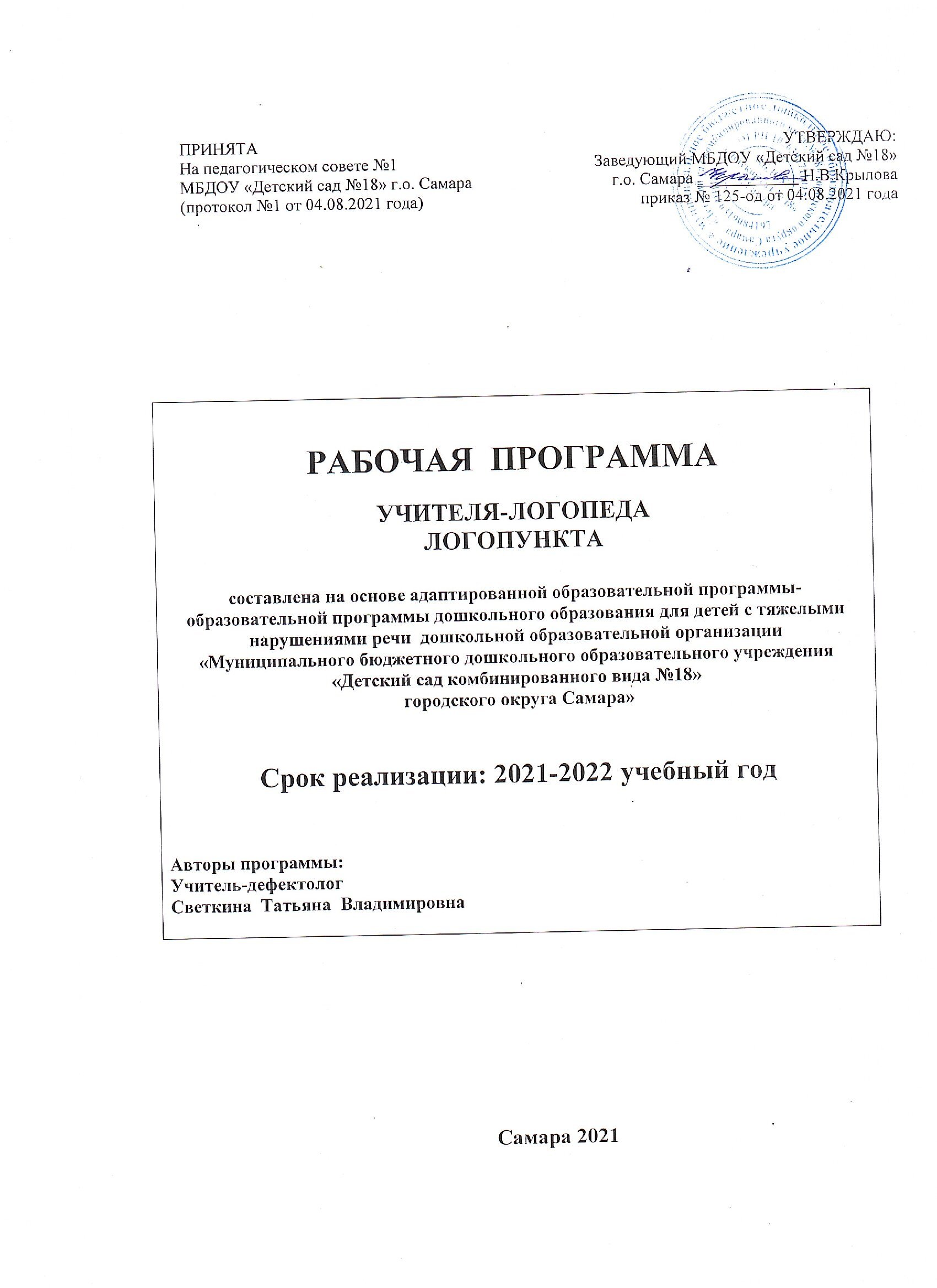 СОДЕРЖАНИЕ ВВЕДЕНИЕ…………………………………………..…………………………..........................    3 1. ЦЕЛЕВОЙ РАЗДЕЛ…………………………………………..………………………….........   41.1. Пояснительная записка……...…..……………………………………………….......................41.2. Значимые для разработки и реализации Программы характеристики ……………………...51.3. Цели, задачи, механизмы адаптации, условия реализации Программы …………………...101.4. Принципы и подходы к формированию Программы ……………………...………………...111.5. Планируемые результаты освоения Программы.…………....................................................152. СОДЕРЖАТЕЛЬНЫЙ РАЗДЕЛ ……………………………………….…………..............  192.1. Общие положения …..…...........................................................................................................192.2. Характеристика детей с ЗПР  МБДОУ «Детский сад№18»……..………….........................192.3   Содержание и направления коррекционно-развивающей работы …...................................212.4 Перспективное планирование…………………………………………………………………27 2.5  Взаимодействие с педагогами при реализации Программы……………………………….. 432.6  Работа с родителями …………………………………………………………………………...453.ОРГАНИЗАЦИОННЫЙ РАЗДЕЛ…………………….………………………………….... …463.1 Формы организации коррекционно-развивающего процесса…………………...…………..473.2. Организация развивающей предметно – пространственной среды….……….……………..48Литературные ресурсы……..………... ………………………….………………..……………..51.ВВЕДЕНИЕК группе детей с ограниченными возможностями здоровья (далее – ОВЗ) относятся дети, состояние здоровья которых препятствует освоению всех или некоторых разделов основной образовательной программы дошкольного образования (далее - ООП) без обеспечения специальных условий воспитания и обучения. Специфические особенности развития детей с ОВЗ негативно влияют на своевременное формирование всех видов дошкольной деятельности: познавательной, игровой, социально-коммуникативной и др. Полиморфность нарушений и разная степень их выраженности определяют различные возможности детей в овладении Адаптированной основной образовательной программой дошкольного образования. Своевременная организация коррекционного воздействия является основным фактором, обуславливающим социальную адаптацию и реабилитацию ребенка с ОВЗ. Программа коррекционно-развивающей работы для детей с нарушениями развития (далее – Программа, ПКР) разработана в соответствии с требованиями федерального государственного образовательного стандарта дошкольного образования (далее – Стандарт, ФГОС). В Программе учитываются возрастные и индивидуальные потребности ребенка, связанные с его социальной ситуацией развития и состоянием здоровья, определяющие особые условия получения им образования в рамках возрастного, деятельностного и дифференцированного подходов к коррекционно-развивающему обучению и воспитанию детей с различными нарушениями здоровья (разных нозологий). Отличительной особенностью данной Программы является выделение специфических коррекционно-педагогических задач, направленных на когнитивное развитие и коррекцию индивидуальных нарушений развития детей с ОВЗ в процессе занятий со специалистами, на формирование эффективных детско-родительских отношений с учетом индивидуальных особенностей развития ребенка. Программа основана на системном подходе, учитывающем возрастные психологические новообразования, а также ведущую и типичные виды деятельности на каждом возрастном этапе развития детей с ОВЗ дошкольного возраста. Образовательно-воспитательные задачи ориентированы на онтогенетические закономерности и возрастные особенности нормативного детства. При этом на каждом этапе обучения учитываются индивидуальные возможности обучения ребенка с ОВЗ. Структура Программы состоит из трех основных разделов: целевого, содержательного и организационного.ЦЕЛЕВОЙ РАЗДЕЛПояснительная запискаПрограмма предназначена для работы с детьми с ЗПР (5-7 лет) в МБДОУ «Детский сад № 18». Программа разработана на основе следующих нормативно-правовых документов: 1. Федерального закона от 29 декабря 2012 г. N 273-ФЗ «Об образовании в Российской Федерации»; 2. Приказа Министерства образования и науки Российской Федерации от 17 октября 2013г. N 1155 "Об утверждении федерального государственного образовательного стандарта дошкольного образования"; 3. Постановления Главного государственного санитарного врача Российской Федерации от 15 мая 2013 г. N 26 "Об утверждении СанПиН 2.4.1.3049-13 "Санитарно эпидемиологические требования к устройству, содержанию и организации режима работы дошкольных образовательных организаций"; 4. Устава ДОУ; Основной базой Программы являются:АООП ДО МБДОУ «Детский сад № 18» в соответствии с ФГОС ДО с учетом комплексной образовательной программы «От рождения до школы» под ред. Н.Е. Вераксы; Программа воспитания и обучения дошкольников с задержкой психического развития/ Л.Б.Баряева, И.Г.Вечканова, О.П.Гаврилушкина и др. Под ред. Л.Б.Баряевой, Е.А.Логиновой.«Подготовка к школе детей с задержкой психического развития» под общей ред. С.Г. Шевченко. Теоретической основой Программы выступили: концепция о соотношении первичных и вторичных нарушений (Л.С. Выготский); учение об общих и специфических закономерностях развития аномальных детей (Л.С. Выготский, Н.Н. Малофеев); концепция о соотношении мышления и речи (Л. С. Выготский, А. А. Леонтьев, А. Р. Лурия, Ж. Пиаже и др.); концепция о соотношении элементарных и высших психических функций в процессе развития ребенка (Л. С. Выготский, А. Р. Лурия); клиническое изучение особенностей психического развития детей с ЗПР (У.В.Ульенкова, Е.М.Мастюкова, С.Г.Шевченко, Г.М.Капустина, Р.Д.Тригер и др.); При разработке программы учитывалась специфика контингента детей, зачисленных по рекомендации территориальной психолого – медико - педагогической комиссии (далее – тПМПК) на коррекционные занятия к учителю-дефектологу, особенности нарушений развития воспитанников с ЗПР, определённые по результатам диагностического обследования, а также рекомендации тПМПК по дефектологическому сопровождению дошкольников.		Срок реализации Программы- 2 года. Значимые для разработки и реализации Программы характеристики.Клинико – психолого - педагогическая характеристика детей дошкольного возраста сзадержкой психического развития.Под термином «задержка психического развития» понимаются синдромы отставания развития психики в целом или отдельных ее функций (моторных, сенсорных, речевых, эмоционально-волевых), замедление темпа реализации закодированных в генотипе возможностей. Это понятие употребляется по отношению к детям со слабо выраженной органической или функциональной недостаточностью центральной нервной системы (ЦНС). У рассматриваемой категории детей нет специфических нарушений слуха, зрения, опорно-двигательного аппарата, речи. Они не являются умственно отсталыми. МКБ-10 объединяет этих детей в группу «Дети с общими расстройствами психологического развития» (F84).У большинства детей с ЗПР наблюдается полиморфная клиническая симптоматика:незрелость сложных форм поведения, недостатки мотивации и целенаправленной деятельности на фоне повышенной истощаемости, сниженной работоспособности, энцефалопатических расстройств. В одних случаях у детей страдает работоспособность, в других - произвольность в организации и регуляции деятельности, в-третьих - мотивационный компонент деятельности. Патогенетической основой ЗПР является перенесенное органическое поражениецентральной нервной системы, ее резидуально - органическая недостаточность илифункциональная незрелость. У таких детей замедлен процесс функционального объединения различных структур мозга, своевременно не формируется их специализированное участие в реализации процессов восприятия, памяти, речи, мышления. Неблагоприятные условия жизни и воспитания детей с недостаточностью ЦНС приводят к еще большему отставанию в развитии. Особое негативное влияние на развитие ребенка может оказывать ранняя социальная депривация.Многообразие проявлений ЗПР обусловлено тем, что локализация, глубина, степень повреждений и незрелости структур мозга могут быть различными. Развитие ребенка с ЗПР проходит на фоне сочетания дефицитарных функций и/или функционально незрелых с сохранными.Особенностью рассматриваемого нарушения развития является неравномерность(мозаичность) нарушений ЦНС. Это приводит к парциальной недостаточности различных психических функций, а вторичные наслоения, чаще всего связанные с социальнойситуацией развития, еще более усиливают внутригрупповые различия.В соответствии с классификацией К.С. Лебединской традиционно различают четыре основных варианта ЗПР.Задержка психического развития конституционального происхождения (гармонический психический и психофизический инфантилизм). В данном варианте на первый план в структуре дефекта выступают черты эмоционально-личностной незрелости. Инфантильность психики часто сочетается с инфантильным типом телосложения, с «детскостью» мимики, моторики, преобладанием эмоциональных реакций в поведении. Снижена мотивация в интеллектуальной деятельности, отмечается недостаточность произвольной регуляции поведения и деятельности.Задержка психического развития соматогенного генеза у детей с хроническимисоматическими заболеваниями. Детей характеризуют явления стойкой физической и психической астении. Наиболее выраженным симптомом является повышенная утомляемость и истощаемость, низкая работоспособность.Задержка психического развития психогенного генеза. Вследствие раннего органического поражения ЦНС, особенно при длительном воздействии психотравмирующих факторов, могут возникнуть стойкие сдвиги в нервно-психической сфере ребенка. Это приводит к невротическим и неврозоподобным нарушениям, и даже к патологическому развитию личности. На первый план выступают нарушения в эмоционально-волевой сфере, снижение работоспособности, несформированность произвольной регуляции. Дети не способны к длительным интеллектуальным усилиям, страдает поведенческая сфера.Задержка церебрально-органического генеза. Этот вариант ЗПР, характеризующийся первичным нарушением познавательной деятельности, является наиболее тяжелой и стойкой формой, при которой сочетаются черты незрелости и различные по степени тяжести повреждения ряда психических функций. Эта категория детей в первую очередь требует квалифицированного комплексного подхода при реализации воспитания, образования, коррекции. Этот вариант ЗПР характеризуется замедленным темпом формирования познавательной и эмоциональной сфер с их временной фиксацией на более ранних возрастных этапах, незрелостью мыслительных процессов, недостаточностью целенаправленности интеллектуальной деятельности, ее быстрой истощаемостью, ограниченностью представлений об окружающем мире, чрезвычайно низкими уровнями общей осведомленности, социальной и коммуникативнойкомпетентности, преобладанием игровых интересов в сочетании с низким уровнем развития игровой деятельности.И.И. Мамайчук выделяет четыре основные группы детей с ЗПР:1. Дети с относительной сформированностью психических процессов, но сниженнойпознавательной активностью. В этой группе наиболее часто встречаются дети с ЗПР вследствие психофизического инфантилизма, дети с соматогенной и психогенной формами ЗПР.2. Дети с неравномерным проявлением познавательной активности и продуктивности.Эту группу составляют дети с легкой формой ЗПР церебрально-органического генеза, свыраженной ЗПР соматогенного происхождения и с осложненной формой психофизического инфантилизма.3. Дети с выраженным нарушением интеллектуальной продуктивности, но сдостаточной познавательной активностью. В эту группу входят дети с ЗПР церебрально-органического генеза, у которых наблюдается выраженная дефицитарность отдельныхпсихических функций (памяти, внимания, гнозиса, праксиса).4. Дети, для которых характерно сочетание низкого уровня интеллектуальнойпродуктивности и слабо выраженной познавательной активности. В эту группу входят дети с тяжелой формой ЗПР церебрально-органического генеза, обнаруживающие первичную дефицитность в развитии всех психических функций: внимания, памяти, гнозиса, праксиса и пр., а также недоразвитие ориентировочной основы деятельности, ее программирования, регуляции и контроля. Дети не проявляют устойчивого интереса, их деятельность недостаточно целенаправленна, поведение импульсивно, слабо развита произвольная регуляция деятельности. Таким образом, ЗПР – это сложное полиморфное нарушение, при котором страдают разные компоненты эмоционально-волевой, социально-личностной, познавательной, коммуникативно-речевой, моторной сфер. Все перечисленные особенности обусловливают низкий уровень овладения детьми с ЗПР коммуникативной, предметной, игровой, продуктивной, познавательной, речевой, а в дальнейшем – учебной деятельностью.Психологические особенности детей дошкольного возраста с задержкойпсихического развития.В дошкольном возрасте проявления задержки становятся более выраженными ипроявляются в следующем:Недостаточная познавательная активность нередко в сочетании с быстрой утомляемостью и истощаемостью. Дети с ЗПР отличаются пониженной, по сравнению с возрастной нормой, умственной работоспособностью, особенно при усложнении деятельности. Отставание в развитии психомоторных функций, недостатки общей и мелкой моторики, координационных способностей, чувства ритма. Двигательные навыки и техника основных движений отстают от возрастных возможностей, страдают двигательные качества: быстрота,ловкость, точность, сила движений. Недостатки психомоторики проявляются в незрелостизрительно – слухо - моторной координации, произвольной регуляции движений, недостатках моторной памяти, пространственной организации движений.Недостаточность объема, обобщенности, предметности и целостности восприятия, что негативно отражается на формировании зрительно-пространственных функций и проявляется в таких продуктивных видах деятельности, как рисование и конструирование.Более низкая способность к приему и переработке перцептивной информации, что наиболее характерно для детей с ЗПР церебрально-органического генеза. В воспринимаемом объекте дети выделяют гораздо меньше признаков, чем их сверстники. Многие стороны объекта, данного в непривычном ракурсе (например, в перевернутом виде), дети могут не узнать, они с трудом выделяют объект из фона. Выражены трудности при восприятии объектов через осязание: удлиняется время узнавания осязаемой фигуры, есть трудности обобщения осязательных сигналов, словесного и графического отображения предметов.У детей с другими формами ЗПР выраженной недостаточности сенсорно –перцептивных  функций не обнаруживается. Однако, в отличие от здоровых сверстников, у них наблюдаются эмоционально-волевая незрелость, снижение познавательной активности, слабость произвольной регуляции поведения, недоразвитие и качественное своеобразие игровой деятельности.Незрелость мыслительных операций. Дети с ЗПР испытывают большие трудности при выделении общих, существенных признаков в группе предметов, абстрагировании отнесущественных признаков, при переключении с одного основания классификации на другой, при обобщении. Незрелость мыслительных операций сказывается на продуктивности наглядно- образного мышления и трудностях формирования словесно-логического мышления. Детям трудно устанавливать причинно-следственные связи и отношения, усваивать обобщающие понятия. При нормальном темпе психического развития старшие дошкольники способны строить простые умозаключения, могут осуществлять мыслительные операции на уровне словесно-логического мышления (его конкретно-понятийных форм). Незрелость функционального состояния ЦНС (слабость процессов торможения и возбуждения, затруднения в образовании сложных условных связей, отставание в формировании систем межанализаторных связей) обусловливает бедный запас конкретных знаний, затрудненность процесса обобщения знаний. У детей с ЗПР часто затруднен анализ и синтез ситуации. Незрелость мыслительных операций, необходимость большего, чем в норме, количества времени для приема и переработки информации, выражается в неумении предвидеть результаты действий как своих, так и чужих, особенно если при этом задача требует выявления причинно-следственных связей и построения на этой основе программы событий.Задержанный темп формирования мнестической деятельности, низкая продуктивность и прочность запоминания, особенно на уровне слухоречевой памяти, отрицательно сказывается на усвоении получаемой информации. Отмечаются недостатки всех свойств внимания: неустойчивость, трудности концентрации и его распределения, сужение объема. Задерживается формирование такого интегративного качества, как саморегуляция, что негативно сказывается на успешности ребенка при освоении образовательной программы.Эмоциональная сфера дошкольников с ЗПР подчиняется общим законам развития,имеющим место в раннем онтогенезе. Однако сфера социальных эмоций в условиях стихийного формирования не соответствует потенциальным возрастным возможностям.Незрелость эмоционально-волевой сферы и коммуникативной деятельностиотрицательно влияет на поведение и межличностное взаимодействие дошкольников с ЗПР. Дети не всегда соблюдают дистанцию со взрослыми, могут вести себя навязчиво, бесцеремонно, или, наоборот, отказываются от контакта и сотрудничества. Трудно подчиняются правилам поведения в группе, редко завязывают дружеские отношения со своими сверстниками. Задерживается переход от одной формы общения к другой, более сложной. Отмечается меньшая предрасположенность этих детей к включению в свой опыт социокультурных образцов поведения, тенденция избегать обращения к сложным формам поведения. Задержка в развитии и своеобразие игровой деятельности. У дошкольников с ЗПРнедостаточно развиты все структурные компоненты игровой деятельности: снижена игровая мотивация, с трудом формируется игровой замысел, сюжеты игр бедные, примитивные, ролевое поведение неустойчивое, возможны соскальзывания на стереотипные действия с игровым материалом. Содержательная сторона игры обеднена из-за недостаточности знаний и представлений об окружающем мире. Игра не развита как совместная деятельность, дети не умеют строить коллективную игру, почти не пользуются ролевой речью. Они реже используют предметы-заместители, почти не проявляют творчества, чаще предпочитают подвижные игры, свойственные младшему возрасту, при этом затрудняются в соблюдении правил. Отсутствие полноценной игровой деятельности затрудняет формирование внутреннего плана действий, произвольной регуляции поведения, т. о. своевременно не складываются предпосылки для перехода к более сложной - учебной деятельности.Недоразвитие речи носит системный характер. Особенности речевого развития детей с ЗПР обусловлены своеобразием их познавательной деятельности и проявляются в следующем:• отставание в овладении речью как средством общения и всеми компонентами языка;• низкая речевая активность;• бедность, недифференцированность словаря;• выраженные недостатки грамматического строя речи: словообразования,словоизменения, синтаксической системы языка;• слабость словесной регуляции действий, трудности вербализации и словесного отчета;• задержка в развитии фразовой речи, неполноценность развернутых речевых высказываний;• недостаточный уровень ориентировки в языковой действительности, трудности восознании звуко - слогового строения слова, состава предложения;• недостатки устной речи и несформированность функционального базиса письменнойречи обусловливают особые проблемы при овладении грамотой;• недостатки семантической стороны, которые проявляются в трудностях пониманиязначения слова, логико-грамматических конструкций, скрытого смысла текста.Для дошкольников с ЗПР характерна неоднородность нарушенных и сохранных звеньев в структуре психической деятельности, что становится особенно заметным к концу дошкольного возраста. В отсутствии своевременной коррекционно-педагогической помощи к моменту поступления в школу дети с ЗПР не достигают необходимого уровня психологической готовности за счет незрелости мыслительных операций и снижения таких характеристик деятельности, как познавательная активность, целенаправленность, контроль и саморегуляция.Вышеперечисленные особенности познавательной деятельности, речи, эмоциональноволевой сферы обусловливают слабость функционального базиса, обеспечивающего дальнейшую учебную деятельность детей с ЗПР в коммуникативном, регулятивном, познавательном, личностном компонентах. А именно на этих компонентах основано формирование универсальных учебных действий в соответствии с ФГОС начального общего образования. Важнейшей задачей является формирование этого функционального базиса для достижения целевых ориентиров дошкольного образования и формирования полноценнойготовности к началу школьного обучения.Особые образовательные потребности дошкольников с задержкой психическогоРазвития.Вышеперечисленные особенности обусловливают особые образовательныепотребности дошкольников с ЗПР, заключающиеся в следующем:• раннее выявление недостатков в развитии и получение специальной психолого-педагогической помощи на дошкольном этапе образования;• обеспечение коррекционно-развивающей направленности в рамках всех образовательных областей, предусмотренных ФГОС ДО: развитие и целенаправленнаякоррекция недостатков развития эмоционально-волевой, личностной, социально-коммуникативной, познавательной и двигательной сфер;• обеспечение преемственности между дошкольным и школьным образованием какусловия непрерывности коррекционно-развивающего процесса;• осуществление индивидуально-ориентированной психолого-педагогической помощис учетом особенностей психофизического развития и индивидуальных возможностей всоответствии с рекомендациями ЦПМПК и психолого-педагогического консилиума;• обеспечение особой пространственной и временной организации среды с учетомфункционального состояния ЦНС и ее нейродинамики (быстрой истощаемости, низкойработоспособности);• щадящий, комфортный, здоровьесберегающий режим жизнедеятельности детей иобразовательных нагрузок;• изменение объема и содержания образования, его вариативность; восполнениепробелов в овладении образовательной программой ДОО; вариативность освоенияобразовательной программы;• индивидуально-дифференцированный подход в процессе усвоения образовательнойпрограммы; формирование, расширение, обогащение и систематизация представлений обокружающем мире, включение освоенных представлений, умений и навыков в практическую и игровую деятельности;• постоянная стимуляция познавательной и речевой активности, побуждение интересак себе, окружающему предметному миру и социальному окружению;• организация индивидуальных и групповых коррекционно-развивающих занятий сучетом индивидуально-типологических особенностей психофизического развития, актуального уровня развития, имеющихся знаний, представлений, умений и навыков и ориентацией на зону ближайшего развития;• изменение методов, средств, форм образования; организация процесса обучения сучетом особенностей познавательной деятельности (пошаговое предъявление материала,дозированная помощь взрослого, использование специальных методов, приемов и средств, способствующих как общему развитию, так коррекции и компенсации недостатков в развитии);• приоритетность целенаправленного педагогического руководства на начальныхэтапах образовательной и коррекционной работы, формирование предпосылок для постепенного перехода ребенка к самостоятельной деятельности;• обеспечение планового мониторинга развития ребенка с целью создания оптимальныхобразовательных условий с целью своевременной интеграции в общеобразовательную среду;• развитие коммуникативной деятельности, формирование средств коммуникации,приемов конструктивного взаимодействия и сотрудничества с взрослыми и сверстниками,социально одобряемого поведения;• целенаправленное развитие предметно - практической, игровой, продуктивной,экспериментальной деятельности и предпосылок к учебной деятельности с ориентацией на формирование их мотивационных, регуляционных, операциональных компонентов;• обеспечение взаимодействия и сотрудничества с семьей воспитанника; оказаниеродителям (законным представителям) консультативной и методической помощи по вопросам обучения и воспитания ребенка с ЗПР. Цели, задачи, механизмы адаптации, условия реализации ПрограммыЦелью Программы является реализация образовательной и коррекционно-развивающейпсихолого-педагогической работы, максимально обеспечивающей создание условий дляразвития детей с ЗПР дошкольного возраста в группах комбинированной направленности, общеобразовательных группах, их позитивной социализации, интеллектуального, социально - личностного, художественно - эстетического и физического развития на основе сотрудничества со взрослыми и сверстниками в соответствующих возрасту видах деятельности.Целью реализации Программы является обеспечение условий для дошкольногообразования детей с задержкой психического развития с учетом их индивидуально-типологических особенностей и особых образовательных потребностей. Реализация программы предполагает психолого-педагогическую и коррекционно-развивающую поддержку позитивной абилитации и социализации, развитие личности ребенка дошкольного возраста с ЗПР; формирование и развитие компетенций, обеспечивающих преемственность между первой (дошкольной) и второй ступенью образования (начальной школой).Программа предназначена для выстраивания коррекционно – образовательной деятельности с детьми дошкольного возраста, которым на основании заключения ЦПМПКрекомендована АООП для детей с ЗПР.Задачи Программы:• создание благоприятных условий для всестороннего развития и образования детей сЗПР в соответствии с их возрастными, индивидуально-типологическими особенностями иособыми образовательными потребностями;• создание оптимальных условий для охраны и укрепления физического и психическогоздоровья детей с ЗПР;• обеспечение психолого-педагогических условий для развития способностей и личностного потенциала каждого ребенка как субъекта отношений с другими детьми, взрослыми и окружающим миром;• целенаправленное комплексное психолого-педагогическое сопровождение ребенка с ЗПР и квалифицированная коррекция недостатков в развитии;• выстраивание индивидуального образовательного маршрута на основе изучения особенностей развития ребенка, его потенциальных возможностей и способностей;• взаимодействие с семьей для обеспечения полноценного развития детей с ЗПР; оказание консультативной и методической помощи родителям в вопросах коррекционно-развивающего обучения и воспитания детей с ЗПР;• обеспечение необходимых санитарно-гигиенических условий, проектирование специальной предметно-пространственной развивающей среды, создание атмосферыпсихологического комфорта.Условия реализации Программы:• коррекционно-развивающая направленность воспитания и обучения, способствующая как общему развитию ребенка, так и компенсации индивидуальных недостатков развития;• организация образовательного процесса с учетом особых образовательных потребностей ребенка с ЗПР, выявленных в процессе специального психолого-педагогического изучения особенностей развития ребенка, его компетенций;• создание особой образовательной среды и психологического микроклимата в группес учетом особенностей здоровья ребенка и функционального состояния его нервной системы;• преемственность в работе учителя-дефектолога, учителя-логопеда, педагога-психолога, воспитателей, музыкального руководителя, инструктора по физической культуре;• «пошаговое» предъявление материала, дозирование помощи взрослого, использование специальных методов, приемов и средств, способствующих достижению минимально возможного уровня, позволяющего действовать ребенку самостоятельно;• проведение непрерывного мониторинга развития ребенка и качества освоения Программы в специально созданных условиях;• установление продуктивного взаимодействия семьи и дошкольной образовательнойорганизации, активизация ресурсов семьи;• осуществление контроля эффективности реализации Программы со стороны психолого-педагогического консилиума образовательной организации. Принципы и подходы к формированию ПрограммыОбщие дидактические принципы.Принцип научности предполагает научный характер знаний, которые преподносятся детям, даже если эти знания адаптируются с учетом познавательных возможностей ребенка и носят элементарный характер.Принцип связи теории с практикой. Первые сведения об окружающем мире любойребенок получает в процессе предметно-практической деятельности, в дальнейшем педагог обобщает и систематизирует этот опыт, сообщает новые сведения о предметах и явлениях. Приобретенные знания ребенок может использовать как в процессе усвоения новых знаний, так и на практике, за счет чего его деятельность поднимается на новый уровень.Принцип активности и сознательности в обучении. Обучение и воспитание представляют собой двусторонние процессы. С одной стороны – объект обучающего и воспитывающего воздействия – ребенок, которого обучают и воспитывают, а с другой стороны, ребенок сам активно участвует в процессе обучения и чем выше его субъективная активность, тем лучше результат.Принцип доступности предполагает учет возрастных и психофизиологическихособенностей детей, а также учет уровня актуального развития и потенциальных возможностей каждого из них. Все обучение ребенка с ЗПР строится с опорой на «зону ближайшего развития», что соответствует требованиям ФГОС ДО, и предполагает выбор образовательного содержания посильной трудности, при этом в равной мере нежелательно облегчать или чрезмерно повышать трудность предлагаемой информации.Принцип последовательности и систематичности. Учет этого принципа позволяет сформировать у детей целостную систему знаний, умений, навыков. Обучение любого ребенка строится от простого к сложному, кроме того, при разработке программного содержания предусматриваются и реализуются внутрипредметные и межпредметные связи, что позволяет сформировать в сознании ребенка целостную картину мира.Принцип прочности усвоения знаний. В процессе обучения необходимо добитьсяпрочного усвоения полученных ребенком знаний, прежде чем переходить к новому материалу. У детей с ЗПР отмечаются трудности при запоминании наглядной, и особенно словесной информации, если она не подкрепляется наглядностью и не связана с практической деятельностью. В связи с этим возрастает роль повторения и закрепления пройденного при специальной организации практических действий и различных видов деятельности детей..Принцип наглядности предполагает организацию обучения с опорой на непосредственное восприятие предметов и явлений, при этом важно, чтобы в процессе восприятия участвовали различные органы чувств. В некоторых случаях недостаточность какой-либо сенсорной системы компенсируется за счет активизации другой. В образовательном процессе используются различные наглядные средства: предметные (реальные предметы и их копии - муляжи, макеты, куклы, игрушечные посуда, мебель, одежда, транспорт и т. д.), образные (иллюстрации, слайды, картины, фильмы), условно-символические (знаки, схемы, символы, формулы). Принцип индивидуального подхода к обучению и воспитанию. Индивидуальный подход предполагает создание благоприятных условий, учитывающих как индивидуальные особенности каждого ребенка (особенности высшей нервной деятельности, темперамента и формирующегося характера, скорость протекания мыслительных процессов, уровень сформированности знаний, умений и навыков, работоспособность, мотивацию, уровень развития эмоционально-волевой сферы и др.), так и типологические особенности, свойственные данной категории детей. Индивидуальный подход позволяет не исключать из образовательного процесса детей, длякоторых общепринятые способы коррекционного воздействия оказываются неэффективными.Специальные принципы.Принцип педагогического гуманизма и оптимизма. Под способностью к обучению понимается способность к освоению любых, доступных ребенку, социально и личностно значимых навыков жизненной компетенции, обеспечивающих его адаптацию.Принцип социально-адаптирующей направленности образования. Коррекция и компенсация недостатков развития рассматриваются в образовательном процессе не как самоцель, а как средство обеспечения ребенку с ограниченными возможностями самостоятельности и независимости в дальнейшей социальной жизни.Принцип системного подхода к диагностике и коррекции нарушений. Для построения коррекционной работы необходимо правильно разобраться в структуре дефекта, определить иерархию нарушений. Любой дефект имеет системный характер. Следует различать внутрисистемные нарушения, связанные с первичным дефектом, и межсистемные, обусловленные взаимным влиянием нарушенных и сохранных функций. Принцип комплексного подхода к диагностике и коррекции нарушений. Психолого-педагогическая диагностика является важнейшим структурным компонентом педагогического процесса. В ходе комплексного обследования собираются достоверные сведения о ребенке и формулируется заключение, квалифицирующее состояние ребенка и характер имеющихся недостатков в его развитии. Комплексный подход в коррекционной работе означает, что она будет эффективной только в том случае, если осуществляется в комплексе, включающем лечение, педагогическую и психологическую коррекцию. Это предполагает взаимодействие в педагогическом процессе разных специалистов: учителей-дефектологов, учителей-логопедов, педагогов-психологов, воспитателей, музыкальных и физкультурных руководителей.Принцип коррекционно-компенсирующей направленности образования. Любой момент в образовании ребенка с ЗПР должен быть направлен на предупреждение и коррекцию нарушений. Этот принцип также предполагает построение образовательного процесса с использованием сохранных анализаторов, функций и систем организма в соответствии со спецификой природы недостатка развития. Реализация данного принципа обеспечивается современной системой специальных технических средств обучения и коррекции, компьютерными технологиями, особой организацией образовательного процесса.Принцип опоры на закономерности онтогенетического развития. Коррекционнаяпсихолого-педагогическая работа с ребенком с ЗПР строится по принципу «замещающегоонтогенеза». При реализации названного принципа следует учитывать положение о соотношении функциональности и стадиальности детского развития. Функциональное развитие происходит в пределах одного периода и касается изменений некоторых психических свойств и овладения отдельными способами действий, представлениями и знаниями. Стадиальное, возрастное развитие заключается в глобальных изменениях детской личности, в перестройке детского сознания, что связано с овладением новым видом деятельности, развитием речи и коммуникации. За счет этого обеспечивается переход на следующий, новый этап развития.Принцип единства диагностики и коррекции. В процессе диагностической работы скаждым ребенком следует выявить уровень развития по наиболее важным показателям, что позволит определить индивидуальный профиль развития, а также характер и степень выраженности проблем у детей данной дошкольной группы. Принцип единства в реализации коррекционных, профилактических и развивающих задач. Соблюдение данного принципа не позволяет ограничиваться лишь преодолением актуальных на сегодняшний день трудностей и требует построения ближайшего прогноза развития ребенка и создания благоприятных условий для наиболее полной реализации его потенциальных возможностей.Принцип реализации деятельностного подхода в обучении и воспитании. В рамках ведущей деятельности происходят качественные изменения в психике, которые являются  центральными психическими новообразованиями возраста. Качественная перестройка обеспечивает предпосылки для перехода к новой, более сложной деятельности, знаменующей достижение нового возрастного этапа. Реализация принципа деятельностного подхода предполагает организацию обучения с опорой на ведущую деятельность возраста. Однако нарушенное развитие характеризуется тем, что ведущие виды деятельности не формируется своевременно и полноценно, каждая деятельность в свою очередь нуждается в коррекционном воздействии. Поэтому реализация рассматриваемого принципа также предполагает целенаправленное формирование всех структурных компонентов любой деятельности (коммуникативной, предметной, игровой или учебной).Принцип ранней педагогической помощи. Многие сензитивные периоды наиболее благоприятного для формирования определенных психических функций, играющие решающую роль для последующего развития ребенка, приходятся на ранний и дошкольный возраст. Если в этот период ребенок оказался в условиях эмоциональной и информационной депривации, не получал должных развивающих и стимулирующих воздействий, отставание в психомоторном и речевом развитии может быть весьма значительным. Принцип комплексного применения методов педагогического и психологического воздействия означает использование в процессе коррекционного воспитания и обучения многообразия методов, приемов, средств.Принцип развития коммуникации, речевой деятельности и языка, как средства,обеспечивающего развитие речи и мышления. Принцип личностно-ориентированного взаимодействия взрослого с ребенком указывает на признание самоценности личности ребенка, необходимости активного его участия в познавательной и практической деятельности.Принцип необходимости специального педагогического руководства. Познавательная деятельность ребенка с ЗПР отличается от когнитивной деятельности обычного ребенка, так как имеет качественное своеобразие формирования и протекания, отличается особым содержанием и поэтому нуждается в особой организации и способах ее реализации. Только специально подготовленный педагог, зная закономерности, особенности развития и познавательные возможности ребенка, с одной стороны, и возможные пути и способы коррекционной и компенсирующей помощи ему - с другой, может организовать процесс образовательной деятельности и управлять им.Принцип вариативности коррекционно-развивающего образования предполагает, что образовательное содержание предлагается ребенку через разные виды деятельности с учетом зон актуального и ближайшего развития ребенка, что способствует развитию, расширению как явных, так и скрытых его возможностей.Принцип активного привлечения ближайшего социального окружения к работе сребенком. Перенос нового позитивного опыта, полученного ребенком на коррекционныхзанятиях, в реальную жизненную практику возможен лишь при условии готовности ближайших партнеров ребенка принять и реализовать новые способы общения и взаимодействия с ним, поддержать ребенка в его саморазвитии и самоутверждении.
1.5   Планируемые результаты освоения ПрограммыЦелевые ориентиры на этапе завершения первого года обученияЦелевые ориентиры на этапе завершения дошкольного образования (второго года обучения):СОДЕРЖАТЕЛЬНЫЙ РАЗДЕЛ2.1. Общие положенияВ соответствии с приказом Минобрнауки России от 30.08.2013 № 1014 «Об утверждении Порядка организации и осуществления образовательной деятельности по основным общеобразовательным программам - образовательным программам дошкольного образования» образовательная деятельность с детьми с задержкой психического развития осуществляется в группах, имеющих компенсирующую, комбинированную или общеразвивающую направленность.В соответствии с ФГОС ДО общий объем образовательной программы для детей с ограниченными возможностями здоровья, которая должна быть реализована, рассчитывается с учетом направленности Программы в соответствии с возрастом воспитанников, основными направлениями их развития, спецификой дошкольного образования и включает время, отведенное на образовательную деятельность, осуществляемую в процессе организации различных видов детской деятельности (игровой, коммуникативной, познавательно - исследовательской, продуктивной, музыкально-художественной и др.) с квалифицированной коррекцией недостатков в физическом и/ или психическом развитии детей. Образовательная деятельность с квалифицированной коррекцией недостатков в физическом и (или) психическом развитии детей по реализации образовательной программы дошкольного образования для детей с ОВЗ осуществляется в ходе режимных моментов, специально организованной непосредственной образовательной деятельности, самостоятельной деятельности детей, взаимодействия с семьями детей.Задачами деятельности образовательной организации, реализующей программы дошкольного образования в группах комбинированной направленности являются: – развитие физических, интеллектуальных, нравственных, эстетических и личностных качеств; – формирование предпосылок учебной деятельности; – сохранение и укрепление здоровья; – коррекция недостатков в физическом и (или) психическом развитии детей; – создание современной развивающей предметно-пространственной среды, комфортной как для детей с ОВЗ, так и для нормально развивающихся детей, их родителей (законных представителей) и педагогического коллектива; – формирование у детей общей культуры. Коррекционно-развивающая работа строится с учетом особых образовательных потребностей детей с ЗПР и заключений ЦПМПК. 2.2. Характеристика детей с ЗПР  МБДОУ «Детский сад № 18»Коррекционно - развивающие занятия с учителем-дефектологом посещают 10 воспитанников, из них 8 мальчиков и 2 девочки. Возраст воспитанников 4 -6 лет. По заключению психолого-медико-педагогической комиссии эти дети нуждаются в создании специальных условий для получения образования. Им рекомендована программа дальнейшего обучения - адаптированная образовательная программа для детей с задержкой психического развития. Данная рабочая программа рассчитана на 2 года обучения. Из 10 воспитанников 5 обучаются по АООП первый год, 5 человек - второй год, В рамках программы инклюзивного дошкольного образования, все дети посещают общеразвивающие группы и нуждаются в оказание им эффективной, адресной коррекционно-развивающей помощи с учетом их индивидуальных особенностей.Как правило, у детей с задержкой психического развития, нет грубых нарушений осанки, ходьбы, бега, прыжков. Основные недостатки общей моторики: низкое качество выполнения основных движений (ходьба, бег, прыжки, ползание, лазание, метание), гибкости и плавности движений (скованность движений, их неритмичность), замедленность темпа и неритмичность движений, моторная неловкость, недостаточность мышечной силы, плохая координация движений частей тела и др. Потребность в двигательной активности проявляется у всех детей данной группы. Недостатки психомоторики проявляются в незрелости зрительно-слухо-моторной координации, произвольной регуляции движений, недостатках моторной памяти, пространственной организации движений. Несмотря на незначительные нарушения мелкой моторики, дети владеют элементарными навыками изображения предметов, но чаще тех, которые показал взрослый, и именно так, как это было на занятиях. Изображения же, выполненные ими без помощи взрослого, чрезвычайно примитивны как по форме, так и по содержанию. Целостный образ предмета в рисунке или другом продукте деятельности у детей с ЗПР создается очень медленно. Относительно самостоятельны в элементарном самообслуживании и в быту, владеют элементарными культурно-гигиеническими навыками.Дети отличаются пониженной, по сравнению с возрастной нормой, умственной работоспособностью, особенно при усложнении деятельности..Для большинства детей группы характерны:незрелость мыслительных операций. Дети испытывают большие трудности при выделении общих, существенных признаков в группе предметов, при выделении существенных признаков, их абстрагировании от несущественных, при переключении с  одного признака классификации на другой, при обобщении. Детям трудно устанавливать причинно-следственные связи и отношения, усваивать обобщающие понятия. задержанный темп формирования мнестической деятельности, низкая продуктивность и прочность запоминания, особенно на уровне словесно-логической памяти, отрицательно сказывается на усвоении информации.недостатки всех свойств внимания: неустойчивость, трудности концентрации и распределения внимания; задерживается формирование такого интегративного качества, как саморегуляция, что сказывается на успешности ребенка при освоении образовательной программы.Недоразвитие речи носит системный характер и проявляется, как правило, в задержке формирования (а в сложных случаях и в отсутствии) фразовой речи, в ограниченности словарного запаса, в аграмматизмах, в неправильном произношении, затруднениях в построении связных высказываний. Недостатки семантической стороны проявляются в трудностях понимания логико-грамматических конструкций, скрытого смысла текста.Дети отличаются незрелостью	эмоционально	–	волевой	сферы и коммуникативной деятельности, что отрицательно влияет на их поведение и межличностное взаимодействие. Следует отметить и  своеобразие игровой деятельности детей группы.  Недостаточно развиты все структурные компоненты игровой деятельности: снижена игровая мотивация, с трудом формируется игровой замысел, сюжеты игр бедные, ролевое поведение неустойчивое, возможны соскальзывания на стереотипные действия с игровым материалом. Содержательная сторона игры обеднена из-за недостаточности знаний и представлений об окружающем мире. Игра не развита как совместная деятельность, дети не умеют строить коллективную игру, почти не пользуются ролевой речью. Они реже используют предметы-заместители, почти не проявляют творчества, чаще предпочитают подвижные (часто хаотические) игры, свойственные младшему возрасту, при этом затрудняются в соблюдении правил.  2.3. Содержание и направления коррекционно-развивающей работыОсновные направления работы с воспитанниками с ЗПР Программа коррекционной работы на ступени дошкольного образования включает в себя взаимосвязанные направления, которые отражают её основное содержание:диагностическая работа обеспечивает своевременное выявление детей с ограниченными возможностями здоровья, проведение их комплексного обследования и подготовку рекомендаций по оказанию им психолого-педагогической помощи в условиях дошкольного учреждения;  коррекционно-развивающая работа обеспечивает своевременную помощь в освоении содержания образования и коррекцию недостатков в физическом и психическом развитии детей с ЗПР; консультативная работа обеспечивает непрерывность специального сопровождения детей с ограниченными возможностями здоровья и их семей по вопросам дифференцированных психолого-педагогических условий обучения, воспитания, коррекции развития; информационно-просветительская работа направлена на разъяснительную деятельность по вопросам, связанным с особенностями образовательного процесса для данной категории детей, со всеми участниками образовательного процесса. 2.3.1 Диагностическая деятельностьЦелью диагностической работы является своевременное выявление проблем и трудностей, причин отклонений в развитии детей, определение компенсаторных возможностей, выявления актуального уровня развития детей.Задачи психолого-педагогической диагностики: - раннее выявление отклонений в развитии ребёнка; - выявление причин и характера первичных нарушений в развитии у ребёнка, определение степени тяжести этого нарушения; - выявление индивидуально-психологических особенностей развития ребёнка (личностных и интеллектуальных); - определение условий воспитания ребёнка;- обоснование педагогического прогноза; - разработка программы и планов индивидуальной работы с детьми; - организация коррекционной работы с детьми и родителями.Методы дефектологического обследования: - беседа с ребёнком; - наблюдение за ребёнком; - игровая деятельность; - выполнение учебно-игровых заданий. Методика проведения обследования познавательной деятельности: - принятие задания; - способы выполнения задания; - обучаемость в процессе обследования; - отношение к результату своей деятельности. Диагностическое обследование детей проводится с учётом возраста в начале учебного года для всех детей с ЗПР и в течение учебного года по мере поступления детей данной категории в ДОУ с целью выявления актуального уровня развития детей, для определения содержания и основных направлений коррекционной работы; в конце учебного года - с целью выявления эффективности коррекционно-педагогического воздействия на детей, определения перспектив развития и выдачи рекомендаций по сопровождению ребёнка с ЗПР педагогам и родителям. Мониторинговая деятельность по отслеживанию динамики развития воспитанников с ЗПР осуществляется в течение года и имеет выборочный характер как по составу детей, так и по объёму и перечню диагностических заданий. Процедура мониторинга осуществляется в индивидуальной форме. Диагностическая деятельность учителя-дефектолога включает в себя следующие виды: изучение медицинской документации и заключений тПМПК;  наблюдение за ребёнком;  дефектологическое обследование;  диагностическую беседу с родителями и воспитателями;  изучение продуктов детской деятельности;  мониторинг результатов коррекционного обучения. Перед началом диагностики учитель-дефектолог знакомится с заключениями тПМПК, медицинскими диагнозами и состоянием психических функций каждого ребёнка, что является важным фактором для определения условий коррекционно-развивающей работы с детьми. Диагностика развития ребёнка используется как профессиональный инструмент педагога с целью получения обратной связи от собственных педагогических действий и планирования дальнейшей работы с детьми по Программе.Основной целью мониторинга является оценка успешности решения коррекционных и образовательных задач, своевременная корректировка и оптимизация форм и методов коррекционно-образовательной деятельности в зависимости от динамики достижения детьми планируемых результатов освоения Программы. Сроки проведения диагностики:первичная диагностика  - в последние 3 недели сентября;итоговая диагностика – в последние 2 недели мая. Диагностическое обследование проводится в индивидуальной форме; длится 15-20 минут с динамической паузой, сменой деятельности и применением игровых приёмов. Диагностика включает в себя наблюдение за ребёнком в режимных моментах, дефектологическое обследование с применением диагностического инструментария, беседу с воспитателями и родителями, изучение продуктов детской деятельности. Аналитический этап. Задачей аналитического этапа является интерпретация полученных данных и заполнение карт по результатам психолого-педагогического обследования детей.2.3.2 Содержание  коррекционно-развивающей работыВ соответствии со спецификой профессиональной деятельности образовательная область «Познавательное развитие» ФГОС дошкольного образования выдвинута в рабочей программе на первый план, так как напрямую связана с реализацией профессиональных функций. Содержание образовательной области «Познавательное развитие» обеспечивает повышение познавательной активности детей с ЗПР, обогащение их сенсомоторного и сенсорного опыта, формирование предпосылок познавательно-исследовательской и конструктивной деятельности, а также представлений об окружающем мире и формирование элементарных математических представлений. В процессе разнообразных видов деятельности дети узнают о функциональных свойствах и назначении объектов, учатся анализировать их, устанавливать причинные, временные и другие связи и зависимости между внутренними и внешними пространственными свойствами. При этом широко используются методы наблюдения за объектами, демонстрации объектов, элементарные опыты, упражнения и различные игры.Характер решаемых задач позволяет структурировать содержание образовательной области по следующим разделам:Ознакомление с окружающим миром и развитие речиФормирование элементарных математических представленийРазвитие высших психических функцийОсновное содержание образовательной деятельности с детьми с ЗПР в области развития представлений об окружающем мире.Основная задача ознакомления с окружающим состоит в том, чтобы сформировать у детей целостное восприятие и представление о различных предметах и явлениях окружающей действительности. Ознакомление с окружающим обеспечивает существенные сдвиги в умственном развитии детей лишь в том случае, когда дети получают не отдельные знания о предмете или явлении, а определенную целостную систему знаний, отражающую существенные связи и зависимости в той или иной области. Занятия по ознакомлению с окружающим включают в себя ознакомление с явлениями социальной жизни; ознакомление с предметным миром, созданным человеком; ознакомление с явлениями живой и неживой природы. В ходе ознакомления с предметным миром, созданным руками человека, у детей формируются представления о функциональном назначении основных предметов, окружающих ребенка, и о способах действия с ними. В процессе ознакомления с природой у детей формируются представления о живом и неживом мире, о взаимосвязи и взаимозависимости объектов и явлений природы. Особое внимание обращается на зависимость жизни и деятельности человека от природных условий в постоянно меняющейся природной среде. Детей учат видеть и понимать реальные причинные зависимости. При этом большое внимание уделяется экологическому воспитанию детей. Ознакомление с явлениями социальной жизни вводит детей в мир социальных отношений и формирует представления о человеке, о строении его тела, об основных функциях организма, о видах деятельности человека, о его чувствах и взаимоотношениях в социуме. Таким образом, ребенок приобщается к нормам поведения в человеческом обществе. Взаимодействие ребенка с окружающими предметами направлено на формирование бережного отношения к ним, на признание их значимости в жизни самого малыша и других людей. При общении ребенка с природными явлениями акцент делается не на знакомстве с их строением и функциями, а на эмоционально-чувственном переживании. Таким образом, социальное развитие ребенка с ЗПР подготавливает его к адекватной ориентировке в окружающей среде, способствуя при этом становлению навыков социально приемлемого поведения в различных жизненных ситуациях.Основное содержание образовательной деятельности с детьми с ЗПР в области формирования элементарных математических представленийФЭМП предполагает обучение детей умениям сопоставлять, сравнивать, устанавливать соответствие между различными множествами и элементами множеств, ориентироваться во времени и пространстве. При этом выделяются следующие модули содержания работы: • Количество и счет. • Ориентировка в пространстве. • Ориентировка во времени.Под математическим развитием дошкольников следует понимать сдвиги и изменения в познавательной деятельности личности, которые происходят в результате формирования элементарных математических представлений и связанных с ними логических операций. Умения сравнивать группы предметов по количеству, считать, выполнять элементарные арифметические действия необходимы ребенку уже в дошкольном возрасте при организации различных видов деятельности (игровой, изобразительной, элементарной трудовой) и являются немаловажным фактором социальной приспособленности и подготовки к обучению в школе. Математическое развитие ребенка в дошкольном возрасте идет в единстве с процессом развития восприятия, овладения речью и развитием наглядных форм мышления. Основными задачами математического развития детей дошкольного возраста являются: 1. Развитие логико-математических представлений о математических свойствах и отношениях предметов (конкретных величинах, числах, геометрических фигурах, зависимостях, закономерностях); 2. Развитие сенсорных, предметно-действенных способов познания математических свойств и отношений (обследование, сопоставление, группировка, упорядочение, разбиение); 3. Освоение детьми экспериментально-исследовательских способов познания математического содержания (экспериментирование, моделирование, трансформация); 4. Развитие у детей логических способов познания математических свойств и отношений (анализ, абстрагирование, отрицание, сравнение, классификация); 5. Овладение детьми математическими способами познания действительности: счет, измерение, простейшие вычисления; 6. Развитие интеллектуально-творческих проявлений детей: находчивости, смекалки, сообразительности, стремления к поиску нестандартных решений; 7. Развитие точной, аргументированной и доказательной речи, обогащение словаря ребенка; 8. Развитие инициативности и активности детей. Формирование пространственных представлений является одним из важнейших разделов развития детей. Знания о пространстве и времени, пространственная ориентировка развиваются в условиях разнообразных видов деятельности дошкольников: в играх, наблюдениях, трудовых процессах, в рисовании и конструировании. У детей с ограниченными возможностями здоровья формирование пространственных и временных представлений нарушено, имеет свои особенности. Недостаточное развитие пространственных и временных представлений приводит к возникновению проблем в процессе обучения, трудовой подготовки, самообслуживания, снижает эффективность коррекционно-развивающего процесса. В дошкольном детстве формируются первые представления о времени, детям необходимо научиться ориентироваться во времени: определять, измерять время (правильно обозначая в речи), чувствовать его длительность (регулируя и планируя деятельность во времени), менять темп и ритм своих действий в зависимости от наличия времени. Сформированность временных и пространственных представлений у детей дошкольного возраста создаёт основу для дальнейшего умственного развития личности ребенка, влияет на воспитание таких качеств как организованность, целенаправленность, собранность умение планировать свою деятельность и т.д.Умение ориентироваться во времени и в пространстве, дает детям возможность успешно развиваться, овладевать различными видами деятельности, познавать окружающий мир и, таким образом, быть готовым к школьному обучению. Уровень развития пространственно-временных представлений у детей – один из важнейших показателей интеллектуальной готовности к обучению в школе. Основными задачами формирования пространственных, временных представлений у ребенка дошкольного возраста являются: 1. Обучение ориентировке в схеме собственного тела. 2. Обучение восприятию местоположения и удаленности предметов в пространстве. 3. Обучение восприятию пространственных отношений между предметами.            4. Обучение ориентировке на вертикальной и горизонтальной плоскости, на листе бумаги в клетку. 5. Обучение пониманию и правильному использованию пространственных предлогов, сложных речевых конструкций. 6. Формирование объема знаний об окружающем ребенка мире; расширение словарного запаса. 7. Формирование навыков копирования сложных фигур и изображений.8. Формирование и уточнение временных понятий и представлений, обучение ориентировке в длительности временных интервалов, обучение умению воспроизводить временные ряды, состоящие из: частей суток, времен года, названий месяцев, дней недели; формирование способности оценивать события собственной жизни относительно себя (сегодня, вчера, завтра).Основное содержание образовательной деятельности с детьми с ОВЗ в области развития высших психических функцийСенсорное воспитание является, с одной стороны, основой для формирования у ребенка всех психических процессов — внимания, памяти, сферы образов-представлений, мышления, речи и воображения; с другой — оно выступает фундаментальной предпосылкой для становления всех видов детской деятельности — предметной, игровой, продуктивной, трудовой (А.А. Катаева, 1978). Сенсорное воспитание в своей основе направлено на формирование у детей ориентировочной деятельности, которая реализуется в виде перцептивных действий — действия рассматривания, выслушивания, ощупывания, а также способствует обеспечению освоения систем сенсорных эталонов. Другой важной стороной сенсорного воспитания является своевременное и правильное соединение сенсорного опыта ребенка со словом. Соединение того, что ребенок воспринимает, со словом, обозначающим воспринятое, помогает закрепить в представлении образы предметов, их свойств и отношений, делает эти образы более четкими, систематизированными и обобщенными. Развитие восприятия во всех случаях идет от различения предметов, их свойств, отношений к их восприятию на основе образа, а затем и к фиксации образа в слове, т. е. к появлению образа-представления.Занятия по сенсорному воспитанию направлены на развитие зрительного восприятия и внимания, подражания, формирования целостного образа предметов; на развитие слухового внимания и восприятия; на развитие тактильно-двигательного восприятия; на развитие вкусового восприятия. Содержание коррекционно-педагогической работы по формированию мышления направлено на развитие ориентировочной деятельности, формирование познавательной активности, укрепление взаимосвязи между основными компонентами мыслительной деятельности: действием, словом и образом. Формирование мышления включает работу по развитию наглядно-действенного, наглядно-образного мышления и становлению элементов логического мышления. На начальном этапе коррекционно-педагогическая работа направлена на развитиенаглядно-действенного мышления. Именно ранняя форма мышления возникает у ребенка в тесной связи с практической деятельностью и направлена на ее обслуживание. В практической деятельности ребенок проявляет свое отношение к окружающему миру, осваивает его. Задачей педагога является активизация эмоционального отношения детей к самостоятельным предметным и предметно-игровым действиям. Для ее решения педагог использует совместные действия с ребенком, действия по подражанию, речевое сопровождение взрослым самостоятельных действий ребенка с их положительной оценкой. Основными задачами формирования мышления у ребенка дошкольного возраста являются: 1. Создавать предпосылки к развитию у детей наглядно-действенного мышления, наглядно-образного мышления. 2. Формировать у детей целенаправленную предметно-орудийную деятельность в процессе выполнения практического и игрового задания. 3. Учить детей анализировать проблемно-практические задачи и обучать использовать предметы-заместители при решении этих задач. 4. Формировать у детей зрительную ориентировку и основные функции речи (фиксирующую, сопровождающую, планирующую) в процессе решения проблемно-практических задач. 5. Учить детей обобщать практический опыт в словесных высказываниях. 6. Учить детей устанавливать причинно-следственные связи и зависимости между объектами и явлениями, изображенными на сюжетных картинках. 7. Формировать у детей умение выполнять операции сравнения, обобщения, элементы суждения, умозаключения. 8. Учить детей определять предполагаемую причину нарушенного хода явления, изображенного на сюжетной картинке, выявлять связи между персонажами и объектами, изображенными на сюжетных картинках, формируя умения рассуждать, делать вывод и обосновывать суждение, анализировать сюжеты со скрытым смыслом. 9. Учить детей определять последовательность событий, изображенных на картинках, раскладывать их по порядку, употреблять слова сначала, потом в своих словесных рассказах. 10. Учить детей выполнять задания на классификацию картинок, выполнять упражнения на исключение «четвертого лишнего» элемента, определение недостающего элемента.2.4   Перспективное планирование2.4.1 Перспективное планирование непосредственно-образовательной деятельности(первый год обучения, ориентировочный возраст 4-5 лет)Образовательная область: Познавательное развитие 2.4.2 Перспективное планирование непосредственно-образовательной деятельности(второй год обучения, ориентировочный возраст 6-7 лет)Образовательная область: Познавательное развитие 2.5.  Взаимодействие с педагогами при реализации ПрограммыЭффективность коррекционно-развивающей работы во многом зависит от преемственности в работе дефектолога и других специалистов и сотрудников ДОУ Непрерывная, совместная работа профессиональной команды специалистов, осуществляющей комплексный подход к коррекционно-развивающей работе детей с ОВЗ с учетом их особых образовательных потребностей способствует успешной реализации АООП ДО. Целостность программы обеспечивается установлением связей между образовательными областями, интеграцией усилий специалистов, воспитателей и родителей дошкольников. Воспитатели, музыкальный руководитель, инструктор по физическому воспитанию осуществляют все мероприятия, предусмотренные программой, занимаются физическим, социально-коммуникативным, познавательным, речевым, художественно-эстетическим развитием детей. Взаимодействие с другими специалистами и воспитателями дефектолог осуществляет в разных формах:совместное участие в собраниях методического объединения (далее МО) специалистов дошкольного учреждения и МО с воспитателями воспитанников, совместное проектирование ИОМ для каждого ребёнка с ЗПР и обсуждение динамики развития детей; составление заданий (рекомендаций) для воспитателей по работе с детьми с ЗПР, проведение для консультаций и мастер-классов для воспитателей; оснащение развивающего предметного пространства; взаимопосещение и участие в интегрированной образовательной деятельности. Дефектолог может участвовать в интегрированном занятии с другими специалистами, решая задачи развития и коррекции познавательной деятельности и социализации детей с ЗПР.Достижение эффективности в коррекционно-развивающей работе возможно за счет взаимодействия всех участников педагогического процесса и в совместном решении образовательных, воспитательных и коррекционных задач. Единообразие подходов к работе с детьми, преемственность в требованиях, а также в содержании и методах коррекционной, учебной и воспитательной работы, комплексность и многообразие средств развития детей и устранения имеющихся у них недостатков, использование ведущего вида деятельности – залог успеха в работе. Основными идеями, определяющими содержание взаимодействия педагогов, комплексность коррекционно-развивающей работы с детьми, работы по преодолению или предупреждению у дошкольников с ЗПР школьной дезадаптации, являются следующие: Единство коррекционных, образовательных и воспитательных задач. Принцип коррекционной направленности занятий и свободной деятельности детей. Развивающий характер работы и формирование качеств личности ребенка. Принцип максимального выявления и использования резервов психического развития дошкольников. Воспитание у детей интереса к занятиям, познавательной активности и самостоятельности. Опора на личный опыт детей. Достижение успеха на каждом занятии как важнейшее средство стимуляции познавательной деятельности детей. Принцип индивидуализации и дифференциации обучения на основе комплексной диагностики развития. Дифференцированный характер учебной деятельности детей на занятии с учетом их индивидуальной психологической готовности к нему. Индивидуализация темпов освоения детьми знаний и умений. Строгая последовательность в работе. Систематичность в закреплении сформированных умений и знаний. Доведение умений до автоматизированных навыков на каждой ступени обучения. Разнообразие и вариативность дидактического материала и приемов коррекционной работы всех специалистов. Применение принципа деятельностного подхода, активное использование различных видов, особенно ведущего вида деятельности в общеразвивающих и коррекционных целях. В коррекционной работе необходимо все чаще использовать различные виды продуктивной и игровой деятельности, что позволяет ненавязчиво, опосредованно осуществлять коррекционное воздействие в интересной и увлекательной форме2.6  Работа с родителямиНеобходимой составляющей для реализации программы является специально организованная консультативная и информационно-просветительская работа с родителями   представителями, направленная:  на установление доверительных отношений между родителями и специалистами ДОУ;на оптимизацию взаимодействия всех участников образовательного процесса и вовлечение родителей в воспитательно-образовательный процесс;  на повышение родительской компетенции в решении психолого-педагогических проблем воспитания, обучения, адаптации и социализации детей;  на выстраивание конструктивного взаимодействия семьи и образовательного учреждения;  на оказание ориентированной помощи семье. Коррекционные знания и умения, привитые детям в дошкольной организации, закрепляются дома в процессе познавательной, трудовой, игровой и др. деятельности. Одним из важных компонентов работы учителя-дефектолога выступает консультирование родителей (законных представителей) ребёнка. Основная цель консультативной работы – обеспечить непрерывность специального сопровождения детей с задержкой психического развития и их семей по вопросам реализации дифференцированных психолого-педагогических условий обучения, воспитания, коррекции, развития и социализации воспитанников.  В рамках информационной и педагогической помощи учитель-дефектолог знакомит родителей с особенностями системы коррекционно-педагогической деятельности, раскрывает необходимость уточнения, развития и закрепления достижений и навыков в домашних условиях, обучает конкретным приёмам работы с детьми, представляет сравнительные результаты диагностического обследования и динамического наблюдения за развитием ребёнка, координирует совместные действия педагогов и семьи. Тематическое содержание просветительской работы определяется исходя из поступающих запросов родителей и педагогов, а также на основе годового планирования МДОУ. Консультационный материал размещается в родительских уголках в виде стендовой информации, ширм, брошюр, памяток, тематических газет; освещается на официальном сайте МДОУ на страничке учителя-дефектолога. Индивидуальное консультировании, чаще всего, осуществляется по запросу родителей и проходит в активной форме. Оно предполагает уточнение проблемы ребёнка, его интересов, выяснение отношения родителей к дефекту ребёнка, информирование о структуре дефекта, проблемных зонах и ресурсных возможностях ребёнка. Успешный положительный результат коррекционно-педагогического процесса напрямую зависит от того, насколько грамотно будут простроены отношения между учителем-дефектологом и родителями ребенка. Формы взаимодействия учителя-дефектолога с семьёйОРГАНИЗАЦИОННЫЙ РАЗДЕЛПри создании психолого-педагогических условий для детей с ОВЗ педагогу необходимо ориентироваться:  на формирование личности ребенка с ОВЗ, использование адекватных его возрасту, физическому и психическому состоянию методов обучения и воспитания;  на создание оптимальных условий совместного обучения детей с ОВЗ и их нормально развивающихся сверстников, использование адекватных вспомогательных средств и педагогических приемов, организацию совместных форм работы воспитателей, педагогов-психологов, учителей-логопедов, учителей- дефектологов;  на личностно-ориентированный подход к организации всех видов детской деятельности, на целенаправленное формирование ориентации в текущей ситуации, формирование умения принятие решения, формирование образа результата действия, формирование навыка планирования, реализации программы действий, оценки и осмысления результатов деятельности. 3.1   Формы организации коррекционно-развивающего процессаПо результатам обследования детей учитель-дефектолог планирует коррекционно- педагогическую работу с детьми с ЗПР, даёт рекомендации по осуществлению коррекционной работы всем участникам психолого-педагогического сопровождения (воспитателям, специалистам, родителям). На основании полученных в результате обследования данных учитель-дефектолог объединяет детей в малые подгруппы, состоящие из 2-3 детей для коррекционных занятий с учётом их возраста, диагноза, уровня познавательной деятельности. Занятия проводятся как в первую половину дня, так и во вторую половину дня.  Коррекционно-развивающий процесс проводится в форме:Индивидуальных и подгрупповых занятий - 2 раза в неделю; Подгрупповые занятия дают возможность ребёнку с ОВЗ осваивать навыки совместной работы, способствуют развитию коммуникативных навыков и социализации ребёнка. В условиях инклюзивного детского сада мы имеем возможность привлечь к индивидуальному занятию с ребёнком с ОВЗ его нормативно развивающихся друзей из группы, которым увлекательная игра поможет закрепить и автоматизировать полученные навыки. Практика показывает, что многие дети легче копируют детей, чем взрослых, поэтому включение в занятие ребёнка с ОВЗ его нормативно развивающихся сверстников может повысить эффективность усвоения знаний, а также подготовит ребёнка с ОВЗ к участию в занятиях инклюзивной группы. Учитель-дефектолог также может проводить интегрированные занятия совместно с воспитателем, помогая ребёнку с ОВЗ включиться в занятие инклюзивной группы. Подгрупповые занятия проводятся по следующим образовательным областям:практическая исследовательская деятельность;интерактивное чтение.Структура занятий (индивидуальных или в мини-группе) Продолжительность индивидуального занятия соответствует требованиям СанПиН, зависит от возраста, в том числе и от индивидуальных особенностей ребёнка с ОВЗ и составляет для детей 4-5 лет- 20 минут, 6-7 лет –25 минут. Продолжительность подгруппового занятия – 30 минут. Каждое занятие состоит из трех частей: 1. Вводная часть. Ритуал приветствия, игры на установление эмоционального контакта, активацию внимания, оптимизацию эмоционального и физического тонуса, упражнения для развития мелкой моторики и сенсомоторной координации (3-5 минут). 2. Основная часть. Занимает 10-20 минут в зависимости от возраста и индивидуальных особенностей ребенка: утомляемости, мотивации, поведения и т.д. и включает в себя игры и упражнения, направленные на: -сенсорное развитие, - представлений об окружающем мире- развитие крупной и мелкой моторики, - формирования элементарных математических представлений,- развития пространственных и временных представлений,- развития речи, формирования коммуникативных способностей,  - развития  мышления, внимания, памяти, -  развитие крупной и мелкой моторики, Каждое занятие направлено на стимулирование познавательной активности ребёнка и включает в себя игры и упражнения по нескольким модулям. 3. Заключительная часть (3-5 минут). Подводятся итоги занятия, отмечаются достижения ребенка, завершает занятие ритуал прощания.Во время проведения занятий учитываются специальные условия: - чередуются задания, предусматривающие работу с разными свойствами предметов и их изображений, чтобы избежать излишней зафиксированности внимания детей на выделении одного из свойств в ущерб другим; - система игр построена на основе усложнения материала и его модификации. Игры повторяются несколько раз в зависимости от предложенных новых вариантов игр и в зависимости от степени усвоения знаний детьми;- при первых признаках утомления ребёнка происходит переключение на другой вид деятельности; - игровые задания посильные, понятные и в то же время, содержащие элементы трудности для того, чтобы ребёнок мог приложить усилия, проявить терпение для достижения цели; - для повышения активности детей в процессе занятий, после каждого задания дети переводятся из положения «сидя» в положение «стоя» и наоборот.По результатам коррекционных занятий учитель-дефектолог даёт рекомендации воспитателям, другим педагогам, родителям о закреплении коррекционных задач, которые они реализуют в ходе различных видов деятельности. 3.2  Организация развивающей предметно-пространственной средыРазвивающая предметно-пространственная должна соответствовать требованиям Стандарта, санитарно-эпидемиологическим требованиям, выполнять образовательную, воспитывающую, мотивирующую функции, обеспечивать условия для эмоционального благополучия детей и комфортной работы педагогических и учебно-вспомогательных сотрудников. Предметно-пространственная развивающая среда должна соответствовать основным принципам ее организации:• доступности; • безопасности; • содержательной насыщенности; • трансформируемости; • вариативности; • полифункциональности. При создании предметно-развивающей среды необходимо учитывать следующее:  среда развивает самостоятельность, инициативность и творческую активность детей;  гибкое и вариативное использование пространства служит удовлетворению потребностей и интересов ребенка, особых образовательных потребностей ребёнка с ОВЗ;  в помещении должно быть предусмотрено пространство для детской экспериментальной деятельности, учебной деятельности, двигательной активности и игр ребёнка;  должны быть созданы условия для профессиональной деятельности и повышения профессиональных компетенций педагога. Оснащение пространства выступает как динамическое, подвижное и легко изменяемое. Для этого выделены специальные зоны (модули), оснащение которых позволяет не только структурировать пространство в соответствии с решаемыми воспитательно-образовательными задачами, тематическим планированием, реализацией индивидуального образовательного маршрута ребенка с ЗПР, но и трансформировать это пространство. Учебная зона оснащена рабочим столом (или столами) и стульями, магнитной доской, демонстрационным и раздаточным материалом. Уголок двигательной активности обеспечивает соблюдение режима двигательной активности детей и предусматривает небольшое свободное пространство для проведения упражнений и игр. Игровая зона обеспечивает проведение развивающей игровой деятельности и содержит оснащение игровым материалом развивающего характера в соответствии с возрастом детей. Оборудование дефектологического кабинета  мебель: столы, стулья в количестве, достаточном для подгруппы детей, шкафы, стеллажи или полки для оборудования;  магнитная доска; - зеркало; дидактические материалы для обследования и коррекционной работы:  дидактические материалы для проведения комплексного диагностического обследования ребенка,  дидактические материалы для сенсорного развития ребёнка (тактильные материалы, баночки с крупами, массажные мячики, музыкальные инструменты, доски Сеггена, разрезные картинки, сортировочный ящик, пирамидки разного цвета, стаканчики разной величины, матрёшки, дидактические комплекты и игры по формированию эталонов цвета, формы, величины, логические блоки Дьенеша и др.),  дидактические материалы для развития мелкой моторики: различные шнуровки, мозаики, конструкторы с мелкими деталями, ёмкость с узким горлышком, банки с откручивающимися крышками; методические разработки по лексическим темам, включающие в себя дидактические игры, упражнения, наглядный материал.   дидактические материалы для развития речи, сюжетные картинки;  материалы для конструирования (кубики «Сложи узор» и другие наборы кубиков, кирпичиков, геометрических фигур, танграмы, палочки Кюизенера, конструкторы);  дидактические пособия и раздаточный материал для формирования элементарных математических представлений: дидактические игры, счётные палочки, наборы цифр до 10, различный счётный материал, фланелеграф, геометрические фигуры и другие материалы, в том числе магнитные – для возможности работать на магнитной доске;  иллюстрации времён года и частей суток; картинки из серии: «Овощи», «Фрукты», «Игрушки», «Посуда», «Одежда», «Мебель», «Транспорт», «Дикие и домашние животные и птицы», «Инструменты», «Деревья», «Цветы», «Рыбы», «Профессии» и другие; дидактические материалы и игры для развития внимания, памяти, мышления, пространственной ориентации; дидактические пособия по развитию геометрических представлений и пространственной ориентации: плоскостные и объемные геометрические формы, геометрические домино, лото, рамки-вкладыши; игрушки для сюжетно-ролевых игр.Литературные ресурсы: Арапова-Пискарева Н.А. Формирование элементарных математических представлений, М., Мозаика-Синтез, 2010.Баряева Л.Б, И.Г.Вечканова, О.П.Гаврилушкина Программа воспитания и обучения дошкольников с задержкой психического развития/. Под ред. Л.Б.Баряевой, Е.А.Логиновой.Баряева Л.Б., Кондратьева С.Ю. Математика для дошкольников в играх и упражнениях. «Каро» Санкт-Петербург 2007г.Гербова В.В. Развитие речи в детском саду, М., Мозаика-Синтез, 2005.Екжанова Е. А. Коррекционно-педагогическая помощь детям раннего и дошкольного возраста с неярко выраженными отклонениями в развитии  /  Е. А. Екжанова —  «КАРО»,  2013 — (Коррекционная педагогика)Забрамная С.Д., Боровик О.В. « Психолого- педагогическое обследование детей» : Москва 2003г.Морозова И.А., Пушкарева М.А. Развитие элементарных математических представлений. Конспекты занятий.  Для работы с детьми 5-6 лет с ЗПР. – 2-е издание, исправленное. – М.: Мозаика – Синтез, 2008. – 136 с.Морозова И.А., Пушкарева М.А. Развитие элементарных математических представлений. Конспекты занятий.  Для работы с детьми 6-7 лет с ЗПР. – М.: Мозаика – Синтез, 2009. – 206 с.Морозова И.А., Пушкарева М.А. Ознакомление с окружающим миром. Конспекты занятий.  Для работы с детьми 5-6 лет с ЗПР. – 2-е издание, исправленное. – М.: Мозаика – Синтез, 2011. – 160 с.Морозова И.А., Пушкарева М.А. Ознакомление с окружающим миром. Конспекты занятий.  Для работы с детьми 5-6 лет с ЗПР. – 2-е издание, исправленное. – М.: Мозаика – Синтез, 2009. – 176 с.Морозова И.А., Пушкарева М.А. Развитие речевого восприятия. Конспекты занятий.  Для работы с детьми 5-6 лет с   ЗПР. – М.: Мозаика – Синтез, 2009. – 88с.Морозова И.А., Пушкарева М.А. Подготовка к обучению грамоте. Конспекты занятий.  Для работы с детьми 6-7 лет с   ЗПР. – М.: Мозаика – Синтез, 2008. – 136 с.Стребелева Е. А. Формирование мышления у детей с отклонениями в развитии. Книга для педагога-дефектолога  /  Е. А. Стребелева —  «ВЛАДОС»,  2015 Стребелева Е.А. Коррекционно-развивающее обучение в процессе дидактических игр» Москва, Владос, 2008г.Стребелева Е. А.Психолого-педагогическая диагностика развития детей раннего и дошкольного возраста./М «Просвещение»2009г.Шевченко С.Г. «Подготовка к школе детей с задержкой психического развития- Москва, Школьная пресса, 2003 г.Шевченко С.Г. Ознакомление с окружающим миром и развитие речи дошкольников с ЗПР, М., «Школьная Пресса», 2005Математика в детском саду 5-6 лет. Новикова В.П. « Мозаика Синтез» Москва 2000г.ОТ РОЖДЕНИЯ ДО ШКОЛЫ. Примерная образовательная программа дошкольного образования / Под ред. Н.Е. Вераксы, Т.С. Комаровой, М.А. Васильевой. — М., 2014. Развитие связной речи «Весна» Коноваленко В.В., Коноваленко С.В издательство «Гном» Москва 2001г.ЗадачиКомпетенции1.Сенсорное развитие Осваивает  сенсорные  эталоны: называет  цвета  спектра, , некоторые промежуточные цвета (коричневый, сиреневый), ахроматические  цвета  (черный, серый, белый),  Может выстраивать сериационный ряд, оперировать   параметрами   величины   (длина, высота, ширина). Знает и называет геометрические   фигуры, геометрические  тела,  используемые  в  конструировании:  шар,  куб, призма.  Узнает  на  ощупь, может  определить и назвать свойства поверхности и материалов. Самостоятельно осуществляет классификацию, исключение лишнего на основе выделения признаков. Может ориентироваться в двух признаках и совершать группировку по одному из них, абстрагируется от другого.2. Развитиепознавательно-исследовательскойдеятельностиЛюбознателен,  любит  экспериментировать,  способен в процессе познавательно-исследовательской деятельности понимать проблему, анализировать	условия  и  способы решения проблемных ситуаций. Проявляет умения устанавливать простейшие зависимости между  объектами.3.Формированиеэлементарныхматематическихпредставлений.Считает (отсчитывает) в пределах 10;	 Правильно пользуется количественными и порядковыми числительными (в пределах 10), отвечает на вопросы: «Сколько?», «Который по счету?»;Уравнивает неравные группы предметов двумя способами (удаление и добавление единицы); Сравнивает предметы на глаз (по длине, ширине, высоте, толщине); проверяет точность определений путем наложения или приложения; Размещает  предметы  различной  величины  (до  7-10)  в  порядке возрастания, убывания их длины, ширины, высоты, толщины;Выражает словами местонахождение предмета по отношению к себе, другим предметам; понимает и правильно употребляет предлоги; Ориентируется на листе бумаги (справа  – слева, вверху – внизу, в середине,  в углу); Знает некоторые  характерные особенности знакомых   геометрических   фигур   (круг,   треугольник,   квадрат, прямоугольник,   овал,   четырехугольник;   равенство,   неравенство сторон); Называет утро, день, вечер, ночь; имеет представление о смене частей суток; Называет день  недели,  устанавливает последовательность различных событий: что было раньше (сначала), что позже (потом), определяет, какой день сегодня, какой был вчера, какой будет завтра.Пространственные и  временные  представления   систематичны и включены в общую картину мира. Хорошо решает логические задачи и сам находит несоответствие в  «нелепицах».	4.Формирование представлений об окружающем мире.Имеет  представлений о себе и семье: о своих имени, фамилии, поле, возрасте,  месте  жительства,  домашнем  адресе,  увлечениях  членов семьи, профессиях родителей; Имеет представление о строении своего тела; Имеет представление о временах года и их признаках; Устанавливает последовательность сезонных изменений в неживой и живой природе, в  жизни  людей;  Имеет представление о днях недели; Имеет представление о характерных признаках групп и категорий предметов; Дифференцирует явления живой и неживой природы;  Имеет представления о значимости труда, о профессиях; Имеет первичные представления   о   малой   Родине   и   родной   стране.   Имеет представления  о  ее  столице,  государственном  флаге  и  гербе,  об основных государственных праздниках;Имеет представления о многообразии  мира  растений,  животных,  грибов; Знает о потребностях у конкретных животных и растений (во влаге, тепле,  пище,  воздухе,  месте  обитания  и  убежище);Сравнивает растения   и   животных   по   разным   основаниям,   относит   их   к определенным группам (деревья, кусты, травы; грибы; рыбы, птицы, звери, насекомые); Устанавливает  признаки  отличия  и  некоторые признаки  сходства  между  ними;  Знает и называет животных и их детенышей; При  рассматривании  и  иллюстраций,  при наблюдениях  понимает  основные  отношения  между  объектами  и явлениями окружающего мира. ЗадачиКомпетенции1.Сенсорное развитиеРебенок знание сенсорных эталонов и умение ими пользоваться. Доступно: различение и называние всех   цветов   спектра   и ахроматических цветов; 5–7 дополнительных тонов цвета, оттенков цвета;  различение  и  называние  геометрических  фигур, тел  (ромб, трапеция,  призма,  пирамида,  куб, конус, цилиндр, полусфера, параллелепипед, тор, октаэдр ),  выделение  структуры плоских и объемных геометрических фигур. Осуществляет мыслительные   операции,   оперируя   наглядно   воспринимаемыми признаками, сам объясняет принцип классификации, исключения лишнего, сериационных отношений.Сравнивает элементы сериационного ряда по длине, ширине, высоте, толщине.Осваивает параметры	величины	и сравнительные степени прилагательных (длиннее - самый длинный).	2.Развитие познавательно-исследовательскойдеятельностиЛюбознателен,   любит	 экспериментировать.  Способен	в  процессе познавательно-исследовательской деятельности ставить перед собой проблему,  анализировать  условия,  решать интеллектуальные задачи (проблемы), адекватные возрасту.С  помощью взрослого делает умозаключения при проведении опытов (тонет - не тонет,   тает - не   тает).  Может предвосхищать результаты экспериментальной деятельности, опираясь на свой опыт и приобретенные знания.3. ФормированиеэлементарныхматематическихпредставленийСамостоятельно объединяет различные группы предметов, имеющие общий  признак,  в  единое  множество  и  удаляет  из  множества отдельные его части (часть предметов); Устанавливает  связи  и  отношения  между  целым  множеством  и различными его частями (частью); находит части целого множества и целое по известным частям; Считает до 10 и дальше  (количественный,  порядковый  счет  в пределах 20); Называет числа в прямом (обратном) порядке до 10, начиная с любого числа натурального ряда (в пределах 10); Соотносит цифру (0-10) и количество предметов; Называет состав чисел  первого  десятка  из  двух  меньших;  Умеет  получать  каждое число первого десятка, прибавляя единицу к предыдущему и вычитая единицу из следующего за ним в ряду;Составляет  и  решает  задачи  в  одно  действие  на  сложение  и вычитание, пользуется цифрами и арифметическими знаками (+, –, =, <, > ); Различает величины: длину (ширину, высоту), и способы их измерения; Делит  предметы (фигуры)	на несколько равных частей; сравнивает целый предмет и его часть;	 Различает, называет и сравнивает: круг (овал), многоугольники (треугольники, четырехугольники,  пятиугольники и др.), шар, куб.Ориентируется в окружающем пространстве и на плоскости (лист, страница, поверхность, стол и др.), обозначает взаимное расположение и направление движения объектов; Определяет  и  называет временные  отношения  (день  –  неделя - месяц); Знает  название  текущего  месяца  года;  последовательность всех дней недели, времен года. Пространственные и временные представления представляют собой систему и включены в общую картину мира. Понимает несложные логико-грамматические  конструкции  «Коля  старше  Маши.  Кто старше, кто младше?»4. Формирование представлений об окружающем мире.Сформированы представления о себе, о своей семье, своем доме.Понимает разнообразие социальных и профессиональных  ролей  людей.  Достаточно  освоены  правила  и нормы общения и взаимодействия с детьми и взрослыми в различных ситуациях.  Освоены представления о родной стране – ее  государственных  символах,  президенте,  столице.  Имеет представления о значимости труда, о профессиях;Понимает, что Земля – общий дом для всех растений, животных, людей. Есть представления о небесных телах и светилах. Сравнивает и классифицирует объекты и явления природы по множеству признаков отличия и сходства их классификация. Есть представления о жизни растений и животных в среде обитания, о многообразии признаков приспособления к среде в разных климатических условиях (в условиях жаркого климата, в условиях пустыни, холодного климата). Понимает цикличность сезонных изменений в природе (цикл года как последовательная смена времен года). Обобщает представления о живой природе (растения, животные, человек) на основе существенных признаков (двигаются, питаются, дышат, растут и развиваются, чувствуют). Осведомлен о необходимости сохранения природных объектов и собственного здоровья, старается проявлять бережное отношение к растениям, животным. Понимает ценности природы для жизни человека. РазделыСодержание разделовФормы организации образовательной деятельности по реализации содержанияМетоды и приемы реализации содержанияОзнакомление с окружающим миром и развитие речи1.Представления о мире животных.2. Представления о мире растений.3. Представлени о мире людей.4.Знакомство с явлениями природыСпециальноорганизованнаядеятельность,предметнопрактическаядеятельность,индивидуальная и совместнаядеятельность педагога с детьми, целевые прогулкиСовместные действия взрослого и ребенка, показ образца выполнения действий, словесная инструкция, объяснение, упражнение, игра, экспериментирование, наблюдения., просмотр видеофильмов, рассматривание иллюстраций и фото.Формированиеэлементарныхматематическихпредставлений1 .Формированиеколичественныхпредставлений.2.  Формирование пространственных представлений.3. Формирование пространственных представленийСпециально организованная предметно-практическая деятельность, индивидуальная и совместная деятельность, играСовместные действия взрослого и ребенка, показ образца выполнения действий, словесная инструкция, объяснение, упражнение, игра, экспериментирование, наблюдения.Развитие высших психических функций 1.Восприятие (сенсорное развитие) формирование представлений о цвете, форме, величине2. Мышлениеразвитие всех форм мышления и мыслительной деятельности3. Внимание, памятьСпециально организованная предметно-практическая деятельность, индивидуальная и совместная деятельность, играСовместные действия взрослого и ребенка, показ образца выполнения действий, словесная инструкция, объяснение, упражнение, игра, экспериментирование, наблюдения.Вид деятельностиЗадачи и содержаниеДиагностика (сентябрь)Диагностика (сентябрь)1 полугодие (октябрь, ноябрь, декабрь)1 полугодие (октябрь, ноябрь, декабрь)Ознакомление с окружающим миром и развитие речиФормировать комплексный алгоритм обследования объектов.Формировать связи между образом объекта и обозначающим его словом.Формировать умение детей устанавливать причинно-следственные связи между условиями жизни, внешними и функциональными свойствами в человеческом, животном и растительном мире. Углублять и расширять представления детей о явлениях природы, сезонных изменениях, связывая их с изменениями в жизни людей, животных, растений. Организовывать опытно-экспериментальную деятельность для понимания некоторых явлений и свойств предметов и материалов, для развития логического мышления. Перенос экологических представлений в повседневную деятельность. Формирование представлений о социальном мире расширение и закрепление представлений о предметах быта, необходимых человеку, о различных праздниках.Расширять и уточнять представления детей о макросоциальном окружении (улица, места общественного питания, места отдыха, магазины, деятельность людей, транспортные средства).Систематизировать и обобщить знания детей об осени, ее  отличительных признаках.  Познакомить детей с лиственными растениями и  изменениями в жизни растений осенью.Формировать и развивать представления детей об  овощах, фруктах, ягодах.Закрепить и уточнить представления детей о понятии «осенний урожай», «заготовки на зиму»;Формировать  и развивать представления о том, что где растет      ( огород, сад, лес; в земле, на кустиках, на кустах, на деревьях).Формировать  и развивать представления о том, как объекты живой природы готовятся осенью к зиме (перелетные птицы, лесные птицы, дикие животные, насекомые).Систематизировать и обобщить знания детей об одежде, обуви.Закреплять знания детей о названиях и назначении посуды (чайная, столовая, кухонная); уточнить название частей посуды; учить детей сравнивать столовую и кухонную, чайную посуду.Уточнить и расширить представления детей о названиях и назначении мебели.Систематизировать и обобщить знания детей о зиме, ее  отличительных признаках, зимних забавах, зимних праздниках.ФЭМП(пространственные и временные представления, количественные представления)Развивать способность ориентироваться в телесном пространстве, осваивая координаты: вверху-внизу, впереди-сзади.Учить детей ориентироваться на плоскости и  листе бумаги (верх, вниз, середина). Учить пониманию предлогов   с пространственным значением и употреблению их в речи (на, в, над, под). Формировать временные представления «утро, день, вечер, ночь».Формировать временные представления « времена года».Формировать временные представления «вчера, сегодня, завтра».Учить выделять определенное количество предметов из множества по подражанию и образцу.Формировать понятия  «столько же2, «одинаково», «поровну».Формировать понятия «один», «много», «мало», «несколько».Учить соотносить с количеством пальцев, палочек и другого символического материала, показывать решение на пальцах, счетных палочках и др.Знакомить с количеством в пределах 5.Прорабатывать состав числа  до 3 на различном раздаточном материале. Учить раскладывать число  на 2 меньших числа, а из двух меньших чисел – составлять одно.Учить образовывать последующее число, добавляя один объект к группе.Учить пересчитывать предметы, пользуясь перекладыванием каждого элемента, прикосновением пальцем к каждому элементу, указательным жестом, и далее прослеживанием глазами.Учить детей осознанному количественному прямому и обратному счету в пределах 5.Учить сравнивать группы предметов в пределах 5 практическими методами наложением и приложением.Учить детей сравнивать количества и числа, давая определение «больше, меньше на 1».Развивать цифровой гнозис: учить узнавать цифры 1-5, соотносить их с количеством объектов.Коррекция и развитие высших психических функцийВосприятие.Формировать эталоны цвета (основные цвета). Учить узнавать и называть цвета, соотносить с эталоном, находить эталоны цвета на изображениях и в окружающем мире.Формировать эталоны формы. Познакомить детей с геометрическими фигурами: круг, квадрат, треугольник. Учить узнавать, называть геометрические фигуры, соотносить с эталоном, находить эталоны формы на изображениях и в окружающем мире.Формировать эталоны величины.Учить сравнивать предметы по величине практическими методами наложением, приложением и на глаз: «большой- маленький», «большие - маленькие – одинаковые».Учить детей сравнивать предметы по высоте практическими методами наложением, приложением и на глаз, формировать понятия «высокий - низкий» «выше - ниже», «одинаковые по высоте. Учить сравнивать предметы по длине практическими методами наложением, приложением и на глаз, формировать понятия:  «длинный» - «короткий», «длиннее» - «короче», «одинаковые по длине».Развивать восприятие изображения в различных модальностях (пунктир, контур, перечеркнутые фигуры, наложенные фигуры).Мышление.Развивать наглядно - действенное мышление. Обучить практическим способам сравнения предметов по величине и количеству (наложение, приложение). Формировать и развивать наглядно-образное мышление. Учить составлять целое из частей (геометрической фигуры, предмета, сюжетной картинки). Учить выстраивать сериационный ряд. Учить конструировать по образцу и замыслу (Геоборд, палочки Кюизенера). Формировать и развивать логическое мышление («Продолжи логическую цепочку», «Что сначала, что потом», «Что не так», «Что получится», «Что для чего», и др.). Развивать способность к анализу условий наглядной проблемной ситуации, осознанию цели, осуществлению поиска вспомогательных средств (достать недоступный руке предмет; выловить из банки разные предметы, используя соответствующее приспособление и пр.); знакомить с разнообразием орудий и вспомогательных средств, учить действиям с бытовыми предметами - орудиями: ложкой, совком, щеткой, веником, грабельками, наборами для песка и пр.; Развивать операции мыслительной деятельности: анализ, сравнение, обобщение (группировка предметов по призкаку цвет, форма, величина, по основному функциональному признаку).Учить определять и называть обобщающие слова у групп предметов..Внимание, память.Развивать слуховое и зрительное сосредоточение на ранних этапах работы;  Развивать устойчивость, концентрацию и объем внимания в разных видах деятельности и посредством специально подобранных упражнений;  Развивать способность к переключению и к распределению внимания;  Совершенствовать следующие характеристики памяти: объем памяти, динамику и прочность запоминания, семантическую устойчивость, тормозимость следов памяти, стабильность регуляции и контроля. 2 полугодие  (январь, февраль, март, апрель, май)2 полугодие  (январь, февраль, март, апрель, май)Ознакомление с окружающим миром и развитие речиФормировать представлений о предметном мире.Формировать комплексный алгоритм обследования объектов (зрительнотактильно-слуховой ориентировки).Формировать связи между образом объекта и обозначающим его словом.Формировать умение детей устанавливать причинно-следственные связи между условиями жизни, внешними и функциональными свойствами в человеческом, животном и растительном мире. Углублять и расширять представления детей о явлениях природы, сезонных изменениях, связывая их с изменениями в жизни людей, животных, растений. Организовывать опытно-экспериментальную деятельность для понимания некоторых явлений и свойств предметов и материалов, для развития логического мышления. Перенос экологических представлений в повседневную деятельность. Формирование представлений о социальном мире расширение и закрепление представлений о предметах быта, необходимых человеку, о различных праздниках.Формировать представления о разных видах продуктов питания (молочные, мучные, мясные). Расширить представления о продуктах питания; о продуктовых магазинах.Формировать представления детей о домашних птицах (внешний вид, пища, жилище); учить узнавать и называть их детенышей.  Формировать представления о зимующих птицах, познакомить с их жизнью. Упражнять детей в узнавании зимующих птиц: окраска перьев, характерные повадки. Формировать представления о домашних животных и их детенышах (внешний вид, пища,  жилище; польза, приносимая людям). Расширять представление детей о диких животных (внешний вид, пища, среда обитания, жилище).Воспитывать бережное отношение к животным.Расширять представления детей о названиях предметов одежды и их деталей, о назначении одежды в зависимости от времени года, об одежде для девочек и мальчиков, уходе за одеждой;  Воспитывать аккуратное отношение к своему внешнему виду.Формировать обобщающие понятия — обувь, головные уборы. Уточнить названия обуви, головных уборов и их назначение; познакомить с их  отдельными деталями. Учить группировать по сезонным признакам.Расширять представления детей о Российской армии. Рассказывать о трудной, но почетной обязанности защищать Родину, охранять ее спокойствие и безопасность. Воспитывать детей в духе патриотизма, любви к Родине.Расширять гендерные представления, формировать у мальчиков представления о том, что мужчины должны внимательно и уважительно относиться к женщинам. Привлекать детей к изготовлению подарков мамам, бабушкам, воспитателям.Расширять и уточнять знания детей о цветах, их строении, местах произрастания, о том какую пользу  они приносят людям. Формировать представление о разных видах транспорта: водном, воздушном, наземном о профессиях людей, работающих на этом транспорте (капитан, матрос, радист, кок, пилот, стюардесса, бортмеханик, водитель, мотоциклист и др.).Обогащать и расширять знания детей о профессиях людей, работающих в различных организациях (магазин, почта, аптека, школа, библиотека, кинотеатр  и др.). Воспитывать уважение к труду взрослых.Формировать обобщенные представления о весне как времени года. Расширять знания о характерных признаках весны; о прилете птиц; о связи между явлениями живой и неживой природы и сезонными видами труда; о весенних изменениях в природе.Формировать первичные представления о космическом пространстве, солнечной системы и ее планетах, освоении космоса людьми и достижениях России в освоении космоса.Формировать представления детей о насекомых, их строении, характерных особенностях их жизни, о том какую пользу и вред  они приносят людям. Воспитывать уважение и бережное отношение ко всему, что детей окружает.Формировать представления  детей о рыбах, их видах, строении, характерных особенностях их жизни, о том какую пользу они приносят людям. Формировать элементарные экологические представления.Воспитывать дошкольников в духе патриотизма, любви к Родине. Расширять знания о героях Великой Отечественной войны, о победе нашей страны в войне. Знакомить с памятниками героям Великой Отечественной войны.Формировать у детей обобщенные представления о лете как времени года; признаках лета. Расширять и обогащать представления о влиянии тепла, солнечного света на жизнь людей, животных и растений.ФЭМП(пространственные и временные представления, количественные представления)Учить ориентироваться в схеме своего тела по направлению влево/вправо.Учить детей ориентироваться на плоскости и  листе бумаги (правая/левая сторона, верхний/нижний правый угол, верхний/нижний левый угол ). Учить пониманию предлогов   с пространственным значением и употреблению их в речи (за, у, около, между).Учить двигаться в заданном направлении. Развивать временные представления «утро, день, вечер, ночь».Развивать временные представления « времена года».Формировать временные представления «месяцы времен года».Формировать временные представления «дни недели»Развивать временные представления «вчера, сегодня, завтра».Закреплять умение выделять определенное количество предметов из множества по подражанию и образцу.Знакомить с количеством в пределах 7.Учить образовывать последующее число, добавляя один объект к группе.Развивать умение пересчитывать предметы, пользуясь перекладыванием каждого элемента, прикосновением пальцем к каждому элементу, указательным жестом, и далее прослеживанием глазами.Учить детей осознанному количественному прямому и обратному счету в пределах 10. Обучать порядковому счету до 5 и обратно, учить отвечать на вопросы: «Который по счету?», «На каком месте?», «Назови соседей числа».Учить сравнивать группы предметов в пределах 7 практическими методами наложением и приложением.Учить детей видеть и устанавливать равенство/неравенство  (+1, -1) сравнивать количества, давая определение «больше, меньше на 1».Прорабатывать состав числа  до 5 на различном раздаточном материале. Учить раскладывать число  на 2 меньших числа, а из двух меньших чисел – составлять одно.Учить детей составлять и решать примеры на сложение и вычитание в пределах 5.Учить детей решать арифметические задачи с открытым и закрытым результатом в пределах 5.Развивать цифровой гнозис: учить узнавать цифры 1-5, соотносить их с количеством объектов.Коррекция и развитие высших психических функцийВосприятие.Развивать все виды восприятия: зрительного, тактильно, слухового, вкусового, обонятельного, обеспечивать полисенсорную основу обучения;Формировать комплексный алгоритм обследования объектов на основе зрительного, слухового, тактильно-двигательного восприятия для выделения максимального количества свойств и признаков; Формировать эталоны цвета (белый, черный, голубой, розовый, бордовый). Учить узнавать и называть цвета соотносить с эталоном, находить эталоны цвета на изображениях и в окружающем мире.Формировать эталоны формы. Познакомить детей с геометрическими фигурами (овал, прямоугольник) и с геометрическими телами (шар, куб). Учить узнавать, называть геометрические фигуры и тела, соотносить с эталоном, находить эталоны формы на изображениях и в окружающем мире.Формировать эталоны величины.Учить детей сравнивать предметы по толщине практическими методами (наложением, приложением) и на глаз, формировать понятия «толстый - тонкий» «толще - тоньше», «одинаковые по толщине». Учить сравнивать предметы по длине практическими методами (наложением, приложением) и на глаз, формировать понятия:  «широкий» - «узкий», «шире» - «уже», «одинаковые по ширине».Развивать восприятие изображения в различных модальностях (пунктир, контур, перечеркнутые фигуры, наложенные фигуры).Развивать стереогноз - определять на ощупь фактуру материалов, величину предметов, узнавать и называть их.Мышление.Развивать наглядно-действенное мышление. Закреплять навыки практических способов сравнения  предметов по величине, форме, количеству.Формировать и развивать наглядно-образное мышление. Учить составлять целое из частей (геометрической фигуры, предмета, сюжетной картинки). Учить выстраивать сериационный ряд. Учить конструировать по изображению и замыслу (Геоборд, палочки Кюизенера). Формировать и развивать логическое мышление («Продолжи логическую цепочку», «Что сначала, что потом», «Что не так», «Что получится», «Что для чего», и др.). Развивать способность к анализу условий наглядной проблемной ситуации, осознанию цели, осуществлению поиска вспомогательных средств (достать недоступный руке предмет; выловить из банки разные предметы, используя соответствующее приспособление и пр.); знакомить с разнообразием орудий и вспомогательных средств, учить действиям с бытовыми предметами - орудиями: ложкой, совком, щеткой, веником, грабельками, наборами для песка и пр.. Развивать операции мыслительной деятельности: анализ, сравнение, абстрагирование, обобщение. Учить определять и называть обобщающие слова у групп предметов. Учить объединять предметы по функциональному признаку в группы. Учить исключать лишний предмет из 3 - 4 и давать обоснования своего выбора для объединения объектов и исключения одного из них.Внимание, память.Развивать зрительное и слуховое внимание и память.  Развивать устойчивость, концентрацию и объем внимания в разных видах деятельности и посредством специально подобранных упражнений.  Развивать способность к переключению и к распределению внимания.   Совершенствовать следующие характеристики памяти: объем памяти, динамику и прочность запоминания, семантическую устойчивость, тормозимость следов памяти, стабильность регуляции и контроля.Диагностика ( вторая половина мая)Диагностика ( вторая половина мая)Вид деятельностиЗадачи и содержаниеДиагностика (сентябрь)Диагностика (сентябрь)1 полугодие (октябрь, ноябрь, декабрь)1 полугодие (октябрь, ноябрь, декабрь)Ознакомление с окружающим миром и развитие речиФормировать комплексный алгоритм обследования объектов.Формировать связи между образом объекта и обозначающим его словом.Формировать умение детей устанавливать причинно-следственные связи между условиями жизни, внешними и функциональными свойствами в человеческом, животном и растительном мире. Углублять и расширять представления детей о явлениях природы, сезонных изменениях, связывая их с изменениями в жизни людей, животных, растений. Организовывать опытно-экспериментальную деятельность для понимания некоторых явлений и свойств предметов и материалов, для развития логического мышления. Перенос экологических представлений в повседневную деятельность. Формирование представлений о социальном мире расширение и закрепление представлений о предметах быта, необходимых человеку, о различных праздниках.Расширять и уточнять представления детей о макросоциальном окружении (улица, места общественного питания, места отдыха, магазины, деятельность людей, транспортные средства).Систематизировать и обобщить знания детей об осени, ее  отличительных признаках.  Познакомить детей с лиственными растениями и  изменениями в жизни растений осенью.Развивать представления детей об  овощах, фруктах, ягодах.Закрепить и уточнить представления детей о понятии «осенний урожай», «заготовки на зиму»;Развивать представления о том, что где растет      ( огород, сад, лес; в земле, на кустиках, на кустах, на деревьях).Развивать представления о том, как объекты живой природы готовятся осенью к зиме (перелетные птицы, лесные птицы, дикие животные, насекомые).Систематизировать и обобщить знания детей об одежде, обуви.Закреплять знания детей о названиях и назначении посуды (чайная, столовая, кухонная); уточнить название частей посуды; учить детей сравнивать столовую и кухонную, чайную посуду.Формировать и развивать представление детей о бытовой технике и ее назначении.Уточнить и расширить представления детей о названиях и назначении мебели.Систематизировать и обобщить знания детей о зиме, ее  отличительных признаках, зимних забавах, зимних праздниках.ФЭМП(пространственные и временные представления, количественные представления)Закреплять умение ориентироваться в телесном пространстве, осваивая координаты: вверху - внизу, впереди -сзади, слева - справа.Закреплять умение ориентироваться на плоскости и  листе бумаги (верх, вниз, середина, правая- левая сторона, правый-левый верхний (нижний угол)). Учить пониманию предлогов   с пространственным значением и употреблению их в речи. Учить пространственным отношениям при передвижениях в различных направлениях, поворотах, действиях с предметами. Закреплять временные представления «утро, день, вечер, ночь».Закреплять временные представления « времена года».Развивать временные представления «месяцы времен года».Развивать временные представления «вчера, сегодня, завтра».Развивать временные представления «дни недели».Закреплять знания о числовом ряде, количественный прямой счет до 10; Обучать порядковому счету до 10, учить отвечать на вопросы: «Который по счету?», «На каком месте?», «Назови соседей числа».Закреплять умение считать в обратном порядке, считать с любого заданного числа.Закреплять  умение анализировать и сравнивать совокупности предметов, используя слова «столько же, несколько, поровну, одинаково».Учить детей видеть и устанавливать равенство и неравенство (+1; -1), сравнивать количества, давая определения больше (меньше) на 1.Учить детей сравнивать множества (больше – меньше 1,2);.Учить уравнивать совокупности предметов. Учить сопровождать действия словами: «прибавил», «убавил», «стало больше», «стало поровну», «стало меньше».Прорабатывать состав числа  до 7 на различном раздаточном материале. Учить раскладывать число  на 2 меньших числа, а из двух меньших чисел – составлять одно.Учить детей решать и моделировать арифметические задачи, составлять и решать арифметические примеры в пределах 7.Учить писать цифры.Коррекция и развитие высших психических функцийВосприятие.Формировать эталоны цвета (оттенки основных цветов). Учить сравнивать и отличать цвета по насыщенности, яркости. Учить называть цвета и их оттенки, соотносить с эталоном, находить эталоны цвета на изображениях и в окружающем мире.Формировать эталоны формы. Познакомить детей с геометрическими фигурами: ромб, трапеция, пятиугольник. Познакомить детей с объемными фигурам: призма, конус, цилиндр. Учить узнавать, называть геометрические фигуры, соотносить с эталоном, находить эталоны формы на изображениях и в окружающем мире.Формировать эталоны величины.     Учить детей сравнивать и измерять предметы по величине условной меркой. Закреплять понятия: «высокий» - «низкий», «выше» - «ниже», «одинаковые по высоте»; «длинный» - «короткий», «длиннее» - «короче», «одинаковые по длине»; «толстый» - «тонкий», «толще» - «тоньше», «одинаковые по толщине»; «широкий - узкий», «шире - уже», « одинаковые по ширине».     Развивать восприятие изображения в различных модальностях (пунктир, контур, перечеркнутые фигуры, наложенные фигуры).Мышление.Развивать наглядно-образное мышление в заданиях по узнаванию целого по фрагментам (чьи лапы, хвосты, уши; дом — по элементам и т. д.). Формировать умение воссоздавать целостный образ путем конструирования из частей (используют прием накладывания на контур, заполнения имеющихся пустот и пр.). Формировать способность к анализу и воспроизведению конструкций по предметному образцу, чертежу, силуэтному изображению;Формировать и развивать логическое мышление («Продолжи логическую цепочку», «Что сначала, что потом», «Что не так», «Как достать предмет», «Что получится», «Что для чего», «Как развивается живое» и др.). Развивать способность к анализу условий наглядной проблемной ситуации, осознанию цели, осуществлению поиска вспомогательных средств (достать недоступный руке предмет; выловить из банки разные предметы, используя соответствующее приспособление и пр.); знакомить с разнообразием орудий и вспомогательных средств, учить действиям с бытовыми предметами - орудиями: ложкой, совком, щеткой, веником, грабельками, наборами для песка и пр.. Формировать и развивать словесно-образное мышление (Интерактивное чтение, толкование пословиц, разгадывание загадок и др.). Развивать операции мыслительной деятельности: анализ, сравнение, абстрагирование обобщение. Учить определять и называть обобщающие слова у групп предметов. Учить объединять предметы по функциональному признаку в группы. Учить исключать лишний предмет из 4 и давать обоснования своего выбора для объединения объектов и исключения одного из них.Внимание, память.Развивать слуховое и зрительное внимание, память.  Развивать устойчивость, концентрацию и объем внимания в разных видах деятельности и посредством специально подобранных упражнений;   Развивать способность к переключению и к распределению внимания;   Совершенствовать следующие характеристики памяти: объем памяти, динамику и прочность запоминания, семантическую устойчивость, тормозимость следов памяти, стабильность регуляции и контроля.2 полугодие  (январь, февраль, март, апрель, май)2 полугодие  (январь, февраль, март, апрель, май)Ознакомление с окружающим миром и развитие речиФормировать представлений о предметном мире.Формировать комплексный алгоритм обследования объектов (зрительнотактильно - слуховой ориентировки).Формировать связи между образом объекта и обозначающим его словом.Формировать умение детей устанавливать причинно-следственные связи между условиями жизни, внешними и функциональными свойствами в человеческом, животном и растительном мире. Углублять и расширять представления детей о явлениях природы, сезонных изменениях, связывая их с изменениями в жизни людей, животных, растений. Организовывать опытно-экспериментальную деятельность для понимания некоторых явлений и свойств предметов и материалов, для развития логического мышления. Перенос экологических представлений в повседневную деятельность. Формирование представлений о социальном мире расширение и закрепление представлений о предметах быта, необходимых человеку, о различных праздниках.Формировать знания о разных видах продуктов питания (молочные, мучные, мясные). Расширить представления о продуктах питания; о продуктовых магазинах.Развивать и систематизировать знания детей о ферме, ее обитателях: домашних птицах,  домашних животных и их детенышах. Расширять представления о зимующих птицах, познакомить с их жизнью. Упражнять детей в узнавании зимующих птиц: окраска перьев, характерные повадки. Формировать  представления детей о диких животных Севера и жарких стран. Воспитывать бережное отношение к животным.Расширять представления детей о названиях предметов одежды и их деталей, о назначении одежды в зависимости от времени года, об одежде для девочек и мальчиков, уходе за одеждой;  Воспитывать аккуратное отношение к своему внешнему виду.Формировать обобщающие понятия — обувь, головные уборы. Уточнить названия обуви, головных уборов и их назначение; познакомить с их  отдельными деталями. Учить группировать по сезонным признакам.Расширять представления детей о Российской армии. Рассказывать о трудной, но почетной обязанности защищать Родину, охранять ее спокойствие и безопасность. Воспитывать детей в духе патриотизма, любви к Родине.Расширять гендерные представления, формировать у мальчиков представления о том, что мужчины должны внимательно и уважительно относиться к женщинам. Привлекать детей к изготовлению подарков мамам, бабушкам, воспитателям.Расширять и уточнять знания детей о цветах, их строении, местах произрастания, о том какую пользу  они приносят людям. Формировать представление о разных видах транспорта: водном, воздушном, наземном о профессиях людей, работающих на этом транспорте (капитан, матрос, радист, кок, пилот, стюардесса, бортмеханик, водитель, мотоциклист и др.).Обогащать и расширять знания детей о профессиях людей, работающих в различных организациях (магазин, почта, аптека, школа, библиотека, кинотеатр  и др.). Воспитывать уважение к труду взрослых.Формировать обобщенные представления о весне как времени года. Расширять знания о характерных признаках весны; о прилете птиц; о связи между явлениями живой и неживой природы и сезонными видами труда; о весенних изменениях в природе.Формировать первичные представления о космическом пространстве, солнечной системы и ее планетах, освоении космоса людьми и достижениях России в освоении космоса.Расширить и уточнить знания о насекомых, их строении, характерных особенностях их жизни, о том какую пользу и вред  они приносят людям. Воспитывать уважение и бережное отношение ко всему, что детей окружает.Расширить и уточнить знания детей о рыбах, их видах, строении, характерных особенностях их жизни, о том какую пользу они приносят людям. Формировать элементарные экологические представления.Воспитывать дошкольников в духе патриотизма, любви к Родине. Расширять знания о героях Великой Отечественной войны, о победе нашей страны в войне. Знакомить с памятниками героям Великой Отечественной войны.Формировать у детей обобщенные представления о лете как времени года; признаках лета. Расширять и обогащать представления о влиянии тепла, солнечного света на жизнь людей, животных и растений.ФЭМП(пространственные и временные представления, количественные представления)Закреплять умение детей ориентироваться на листе (слева, справа, верхний правый/левый угол, нижний правый/левый угол ).Учить понимать пространственные предлоги и употреблять их в речи( из, из-под, из-за, с (со)).Закреплять умение двигаться в заданном направлении.Закреплять временные представления «времена года», цикличность времен года.Закреплять временные представления «месяцы времен года».Закреплять временные представления «вчера, сегодня, завтра».Закреплять временные представления «дни недели».Формировать умение называть числовой ряд, выкладывая цифры в аналогичной последовательности, подбирать соответствующую цифру к количеству объектов, выделять цифровые знаки среди других изображений (букв, схематических изображений объектов, геометрических фигур) и называть их обобщающим словом. Прорабатывать состав числа  до 10 на различном раздаточном материале. Учить раскладывать число на 2 меньших числа, а из двух меньших чисел – составлять одно.Учить считать по 2.Обучать количественному и порядковому счету в пределах 20.Формировать представление о сложении как об объединении совокупности предметов. Продолжить учить и записывать сложение с помощью знака «+».Формировать представление о вычитании как об удалении из совокупности предметов ее части. Знакомить со знаком « - ».Закрепить навыки сложения и вычитания; умение определять, какое действие должно быть выполнено, и обосновать выбор знака.Упражнять в вычислении в пределах 10, учить читать и составлять  примеры на сложение и вычитание. Закрепить знания о переместительном свойстве сложения.Учить придумывать задачи по предложенной наглядной ситуации, а затем по представлению, решать их в пределах усвоенного состава числа.Учить составлять неравенства в пределах 10.Учить писать цифры от 1 до 10.Коррекция и развитие высших психических функцийВосприятие.Развивать все виды восприятия: зрительного, тактильно, слухового, вкусового, обонятельного, обеспечивать полисенсорную основу обучения;Формировать комплексный алгоритм обследования объектов на основе зрительного, слухового, тактильно-двигательного восприятия для выделения максимального количества свойств и признаков; Формировать эталоны цвета (оттенки основных цветов). Учить сравнивать и отличать цвета по насыщенности, яркости. Учить называть цвета и их оттенки, соотносить с эталоном, находить эталоны цвета на изображениях и в окружающем мире.Формировать эталоны формы. Познакомить детей с геометрическими телами: пирамида, треугольная призма, тор, параллелепипед, октаэдр. Учить узнавать, называть геометрические фигуры, соотносить с эталоном, находить эталоны формы на изображениях и в окружающем мире.Формировать эталоны величины.Учить детей сравнивать и измерять предметы по величине эталонными мерками (измерительными приборами).     Развивать восприятие изображения в различных модальностях (пунктир, контур, перечеркнутые фигуры, наложенные фигуры).Развивать стереогноз - определять на ощупь фактуру материалов, величину предметов, узнавать и называть их;Мышление.Развивать наглядно-образное мышление в заданиях по узнаванию целого по фрагментам (чьи лапы, хвосты, уши; дом — по элементам и т. д.). Формировать умение воссоздавать целостный образ путем конструирования из частей (используют прием накладывания на контур, заполнения имеющихся пустот и пр.). Формировать способность к анализу и воспроизведению конструкций по предметному образцу, чертежу, силуэтному изображению;Формировать и развивать логическое мышление («Продолжи логическую цепочку», «Что сначала, что потом», «Что не так», «Как достать предмет», «Что получится», «Что для чего», «Как развивается живое» и др.).Формировать и развивать словесно-образное мышление (Интерактивное чтение, толкование пословиц, разгадывание загадок и др.). Развивать операции мыслительной деятельности: анализ, сравнение, абстрагирование обобщение. Учить определять и называть обобщающие слова у групп предметов. Учить объединять предметы по функциональному признаку в группы. Учить исключать лишний предмет из 4 и давать обоснования своего выбора для объединения объектов и исключения одного из них.Внимание, память.Развивать слуховое и зрительное сосредоточение на ранних этапах работы;  Развивать устойчивость, концентрацию и объем внимания в разных видах деятельности и посредством специально подобранных упражнений;  Развивать способность к переключению и к распределению внимания;  Совершенствовать следующие характеристики памяти: объем памяти, динамику и прочность запоминания, семантическую устойчивость, тормозимость следов памяти, стабильность регуляции и контроля.Диагностика ( вторая половина мая)Диагностика ( вторая половина мая)Направления работыФормы работыПедагогическое просвещение родителейинформационные стенды; памятки, брошюры;тематические выставки; консультации;ведение страницы дефектолога на сайте ДОУАктивные формы взаимодействияродительские собрания;индивидуальные консультации; практические занятия;индивидуальные занятия с ребёнком с включением в деятельность родителей; мастер-классы для родителей;круглые столы;создание родительского клуба;анкетирование, опросы.Совместное творчество детей, родителей и педагоговсовместные досуговые мероприятия, праздники, развлечения; индивидуальные проекты для совместного выполнения родителями и детьми (изготовление поделок, тематических альбомов, книжек малышек, газет, открыток, игрушек и др.);участие в конкурсах, выставках.